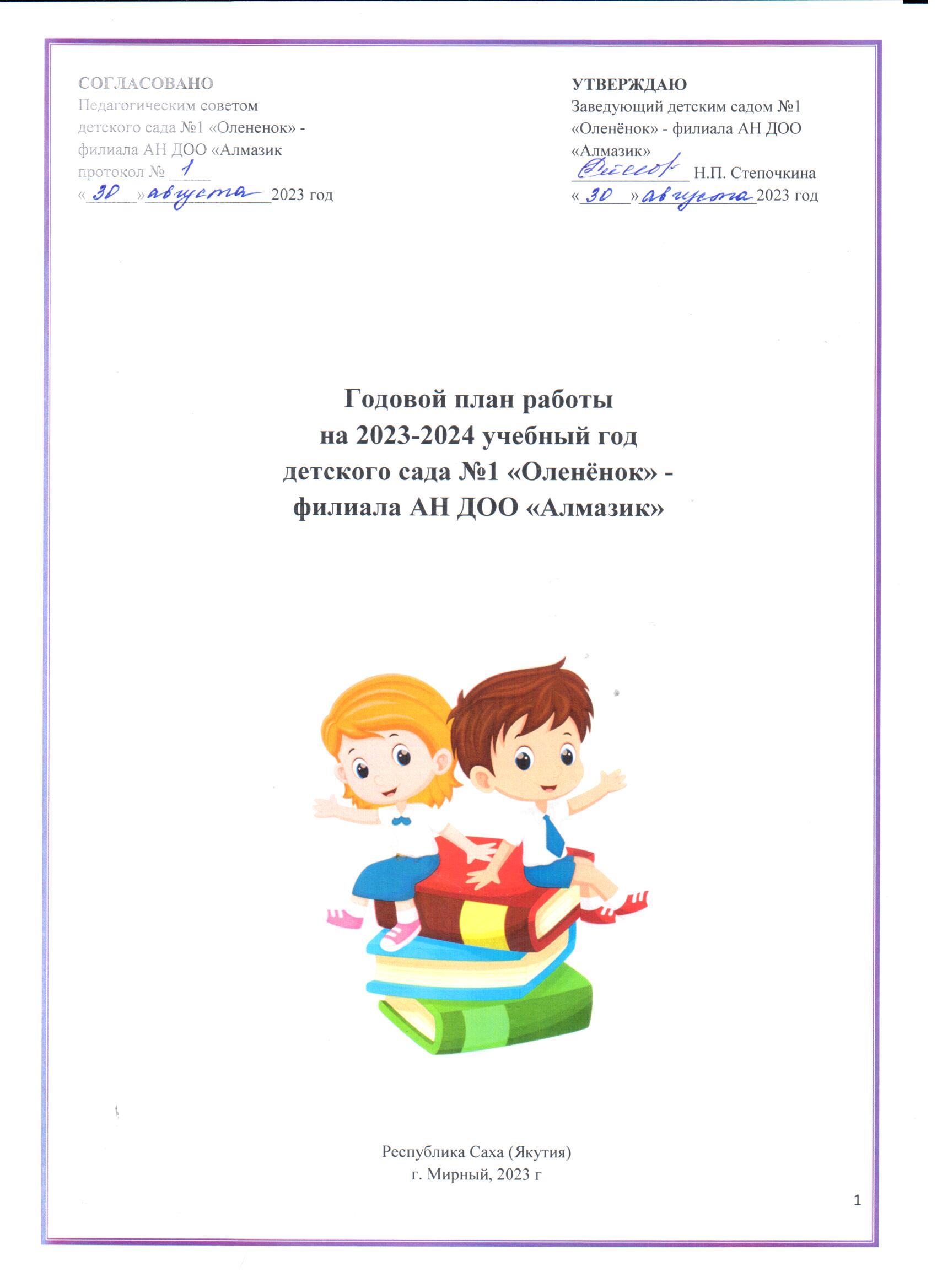 Содержание:ГОДОВЫЕ ЗАДАЧИна 2023-2024 учебный год:Организовать развивающую предметно- пространственную среду (РППС) в соответствии с Федеральной образовательной программой дошкольного образования.Повышать эффективность работы по формированию речевой компетентности и воспитания речевой культуры дошкольников в процессе применения инновационных методов и приемов работы.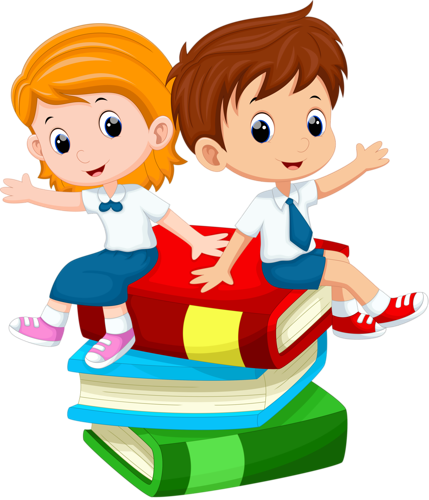 Гендерный состав воспитанниковДетский сад №1 «Оленёнок» - филиал АН ДОО «Алмазик» рассчитан на 262 ребенка. Фактически работает 12 групп, из них 1 группа разновозрастная, 3 группы раннего возраста, 2 группы младшего возраста, 1 группа среднего возраста, 2 группы старшего возраста и 3 подготовительные к школе группы. Общая наполняемость – 245 воспитанников.Педсовет № 1 (установочный)Планирование организации образовательной работы по реализации ООП ДО в 2022-2023 учебном годуЗаседание ППк № 1 (установочное)Тематический педагогический совет № 2  «Совершенствовать экологическую культуру дошкольников в процессе использования современных педагогических технологий: моделирования, макетирования, метода проектов, экологической тропы, природоохранных акций.»Цель: актуализация развития профессиональной компетентности педагогов; повышение профессиональной компетенции педагогов в вопросах использования инновационных педагогических технологий. Предварительная работа: - семинар - практикум «Организация развивающей предметно- пространственной среды (РППС) в соответствии с Федеральной образовательной программой дошкольного образования»- Консультация «ИКТ — компетентность педагогов в соответствии с требованиями профессионального стандарта педагога»- педагогические посиделки: «Робототехника – интерес для педагогов и детей»;- тематическая проверка «Организация развивающей предметно- пространственной среды (РППС) в соответствии с Федеральной образовательной программой дошкольного образования.»Заседание ППк № 2Тематический педагогический совет № 3 «Формирование экологической культуры дошкольников в процессе исследовательской деятельности»Цель: Повышение профессиональной компетентности педагогов по формированию основ экологического воспитания и здорового образа жизни с учетом современных требований и социальных изменений.Заседание ППк № 3 Заседание ППк № 4 Календарный план воспитательной работы на 2023-2024 учебный годКОМПЛЕКСНО – ТЕМАТИЧЕСКОЕ ПЛАНИРОВАНИЕ  ВОСПИТАТЕЛЬНО- ОБРАЗОВАТЕЛЬНОГО ПРОЦЕССА по возрастам на 2023-2024 учебный годПлан мероприятий по ПДД детского сада №1 «Олененок» - филиал АН ДОО «Алмазик» на 2023-2024 учебный годЦель: организация профилактической работы среди дошкольников по соблюдению основных правил поведения на улице, дороге, для предупреждения детского дорожно - транспортного травматизмаПлан мероприятий,направленных на обеспечение безопасности жизнедеятельности воспитанников детского сада №1 «Олененок» - филиал АН ДОО «Алмазик» на 2023-2024 учебный годЦель: организация профилактической работы среди дошкольников по предупреждению и соблюдению правил личной безопасности.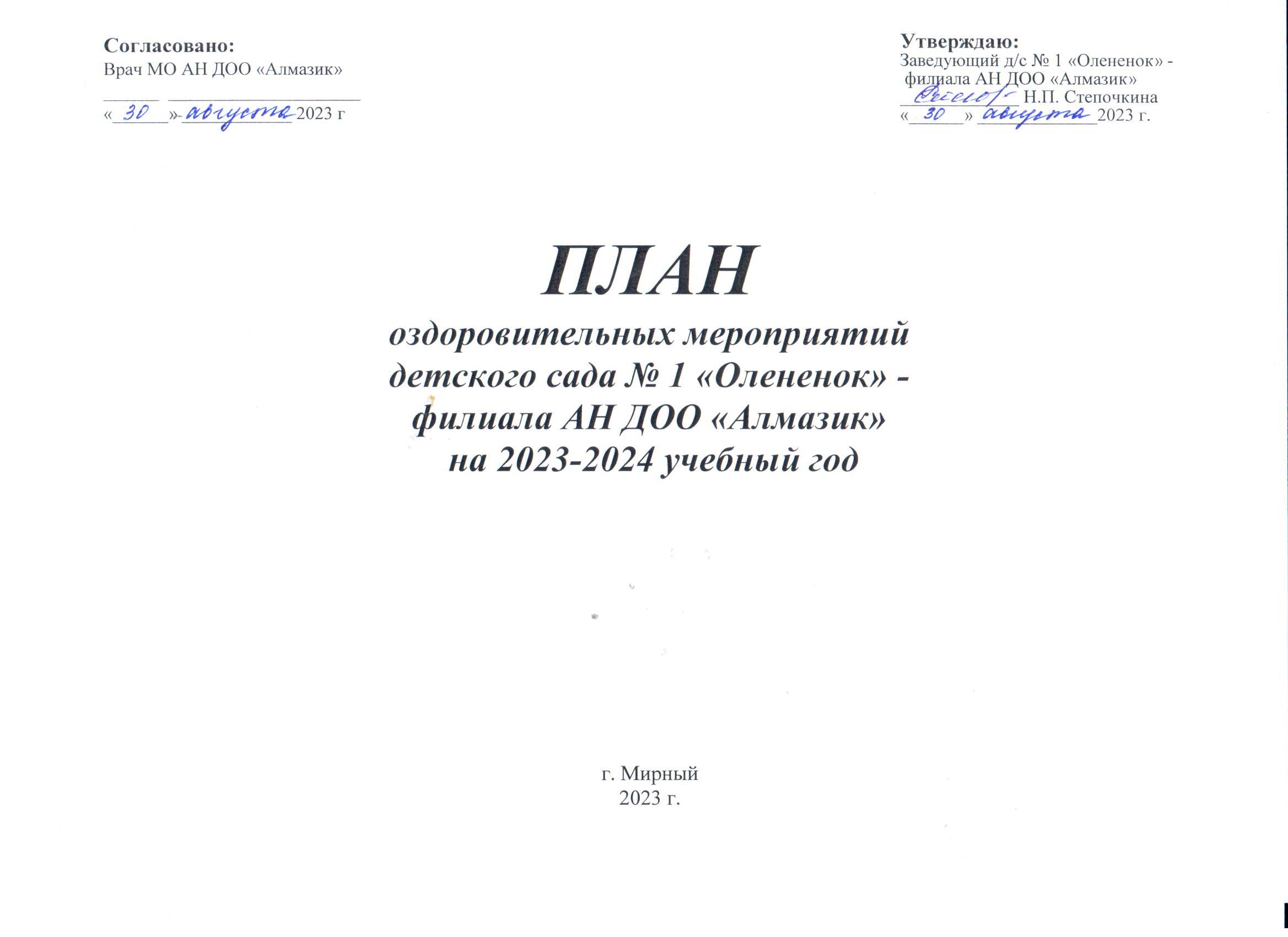 План праздников и развлечений 2023-2024 учебный год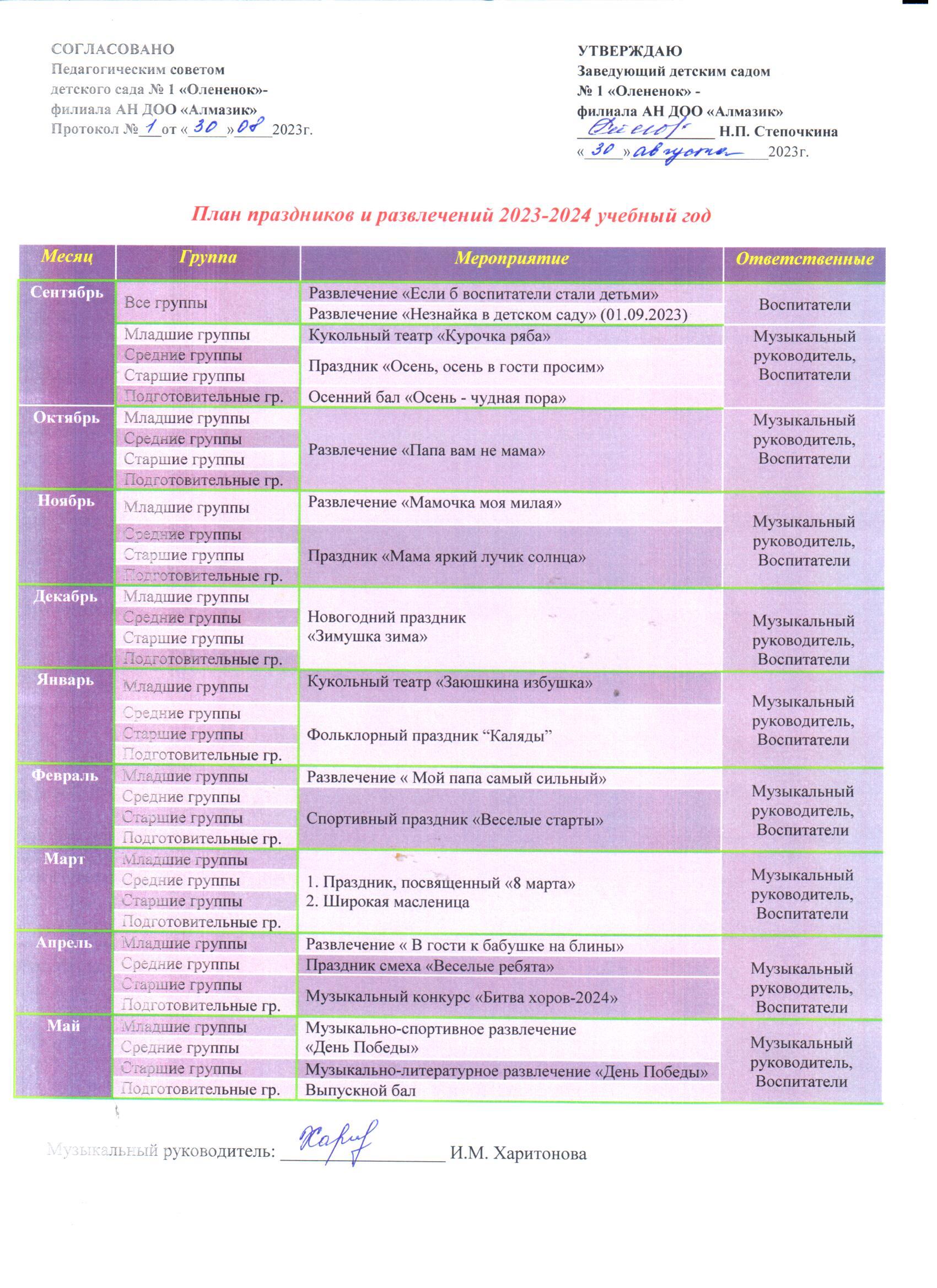 План совместной работы по взаимодействию с социумомВзаимодействие с родителямиКонсультации для родителей Совместная деятельность детского сада и родителейПсихолого- -педагогический консилиум.План работы
по преемственности детского сада № 1 «Оленёнок» - филиал АН ДОО «Алмазик» и   СОШ № 26 на 2023-2024 год   учебный годЦель: реализация единой линии развития ребенка на этапах дошкольного и начального школьного детства, придав педагогическому процессу, последовательный и перспективный характерГодовые задачи3Гендерный состав воспитанников4Планирование по месяцам5Комплексный план воспитательной работы32Комплексно-тематическое планирование воспитательно-образовательного процесса33План мероприятий по ПДД40План мероприятий, направленных на обеспечение безопасности жизнедеятельности воспитанников41План оздоровительных мероприятий42План праздников и развлечений46План взаимодействия с социумом47План преемственности со школой49Сентябрь 2023 годСентябрь 2023 годСентябрь 2023 годСентябрь 2023 годСентябрь 2023 годСентябрь 2023 годСентябрь 2023 годВид деятельностиВид деятельностиВид деятельностиОтветственныйДатаДатаОтметка о выполненииРабота с кадрамиРабота с кадрамиРабота с кадрамиРабота с кадрамиРабота с кадрамиРабота с кадрамиРабота с кадрами27 Сентября – День воспитателя и всех дошкольных работников27 Сентября – День воспитателя и всех дошкольных работников27 Сентября – День воспитателя и всех дошкольных работников27 Сентября – День воспитателя и всех дошкольных работников27 Сентября – День воспитателя и всех дошкольных работников27 Сентября – День воспитателя и всех дошкольных работников27 Сентября – День воспитателя и всех дошкольных работников1.1.Утверждение плана работы на месяц- организация работы д/сада в 2023-2024 учебном году; - анализ маркировки и подбора мебели в группах; - о подготовке д/сада к новому учебному году; - организация контрольной деятельности.Утверждение плана работы на месяц- организация работы д/сада в 2023-2024 учебном году; - анализ маркировки и подбора мебели в группах; - о подготовке д/сада к новому учебному году; - организация контрольной деятельности.ЗаведующийСтарший воспитательВрачСтаршая медсестразавхоз1 неделя1 неделя1.2.Инструктаж по охране жизни и здоровья детейИнструктаж по охране жизни и здоровья детейЗаведующийН.П. Степочкина1.3.Подготовка к отчетно-выборному профсоюзному собраниюПодготовка к отчетно-выборному профсоюзному собраниюПредседатель цехкома: Лукьянова И.Г1.4. Правила обработки посуды, проветривание и т.д.Правила обработки посуды, проветривание и т.д.Старшая м/сестраС.П. Халудорова1.5.Общее собрание трудового коллектива «Правила внутреннего трудового распорядка»Общее собрание трудового коллектива «Правила внутреннего трудового распорядка»ЗаведующийН.П. Степочкина1.6.Инструктаж о правилах обработки и мытья игрушек. Инструктаж о правилах обработки и мытья игрушек. Старшая м/сестраС.П. ХалудороваРабота с воспитанникамиРабота с воспитанникамиРабота с воспитанникамиРабота с воспитанникамиРабота с воспитанникамиРабота с воспитанникамиРабота с воспитанниками2.1Мониторинг качества освоения ООП ДОМониторинг качества освоения ООП ДОВоспитатели всех возрастных групп3-4 неделя3-4 неделяТематическая неделя « Правила дорожные знать каждому положено!»Тематическая неделя « Правила дорожные знать каждому положено!»Воспитатели всех возрастных группС 04.09-08.09.2023С 04.09-08.09.20232.2.Выставка детских рисунков ко Дню дошкольного работника «Наши воспитатели»Выставка детских рисунков ко Дню дошкольного работника «Наши воспитатели»Воспитатели групп (кроме раннего возраста)В течение месяцаВ течение месяца2.3.Корректировка календарного плана воспитательной работы с целью включения блока научно-исследовательских мероприятийКорректировка календарного плана воспитательной работы с целью включения блока научно-исследовательских мероприятийВоспитатели всех возрастных группСтарший воспитательВ течение месяцаВ течение месяца2.4.Заседание ППКЗаседание ППКСтарший воспитатель А.С.БеляковаРабота с педагогамиРабота с педагогамиРабота с педагогамиРабота с педагогамиРабота с педагогамиРабота с педагогамиРабота с педагогами3.1.Педагогический совет № 1 (установочный)Педагогический совет № 1 (установочный)Старший воспитатель3.2.Консультация «Фонематический слух - основа правильной речи»Консультация «Фонематический слух - основа правильной речи»Учитель-логопед Ю.Р.Кафарова3.3.Педагогический час на тему: «Перечень документации воспитателей и специалистов и требования к ее оформлению в соответствии с ООП».Педагогический час на тему: «Перечень документации воспитателей и специалистов и требования к ее оформлению в соответствии с ООП».Старший воспитатель2 неделя2 неделя3.4.Консультации для педагогов:   - Педагогическая диагностика достижений планируемых результатов ребенка на начало учебного года; - Состояние работы педагогов по адаптации детей к д/с;- Обсуждение плана работы с каждой группой.Консультации для педагогов:   - Педагогическая диагностика достижений планируемых результатов ребенка на начало учебного года; - Состояние работы педагогов по адаптации детей к д/с;- Обсуждение плана работы с каждой группой.Старший воспитатель А.С.Беляковапо согласованию с педагогамипо согласованию с педагогами3.5.Подготовка и обсуждение праздников в группах совместно с муз. руководителямиПодготовка и обсуждение праздников в группах совместно с муз. руководителямиСтарший воспитатель А.С.Беляковапо согласованиюпо согласованию3.6.Работа с молодыми специалистами: «Требования к речи педагога»Работа с молодыми специалистами: «Требования к речи педагога»Старший воспитатель А.С.Белякова2 неделя2 неделя3.7.Обновление и распространение рекламных буклетов, листовок Консультационного центра «Диалог»Обновление и распространение рекламных буклетов, листовок Консультационного центра «Диалог»Старший воспитатель А.С.Белякова1 неделя1 неделя3.8.Оформление постоянно действующей выставки «Новинки методической литературы»Оформление постоянно действующей выставки «Новинки методической литературы»Старший воспитатель А.С.Белякова1 неделя1 неделя3.9.Оформление информационных стендов в коридорах и группахОформление информационных стендов в коридорах и группахВоспитатели группРабота с родителямиРабота с родителямиРабота с родителямиРабота с родителямиРабота с родителямиРабота с родителямиРабота с родителями4.1.4.1.Социологическое исследование социального статуса и психологического микроклимата семьи: анкетирование, наблюдение, беседыПедагог-психолог Соколова Е.А. Воспитатели группВ течение месяцаВ течение месяца4.2.4.2.Подготовка и проведение родительских собраний. Организационная работа с родительским комитетом групп:ГРВ: «Адаптационный период детей в детском саду» Младшая группа: «Сохранение и укрепление здоровья младших дошкольников»Средняя группа: «Особенности развития познавательных интересов и эмоций ребенка 4–5 лет»»Старшая и подготовительная группы: «Возрастные особенности детей старшего дошкольного возраста» На всех возрастных группах в повестку собраний включен вопрос о переходе детского сада на ООП в соответствии с ФОПВоспитатели группВ течение месяцаВ течение месяца4.3.4.3.Индивидуальные беседы и консультации с вновь поступившими родителями воспитанниковСтарший воспитатель;Старшая м/сестраВ течение месяцаВ течение месяца4.4.4.4.Информирование и приобщение родителей к реализации проектов проектах детского сада «Почиталочка», «Дари добро». «Что делать если…», «Экознайка»Воспитатели группВ течение месяцаВ течение месяца4.5.4.5.Памятки по адаптации: через мессенджеры Wats App) - «Техника расставания» - «В детский сад без слез!» - «Как подготовить ребенка к поступлению в детский сад»Педагог-психолог Соколова Е.А. Воспитатели групп раннего возраста1-2 неделя1-2 неделя4.6.4.6.Размещение информации в сети В Контакте о жизни детского сада, тематических неделях, событияхВоспитатели группСтарший воспитательВ течение месяцаВ течение месяцаРабота с нормативной и методической документациейРабота с нормативной и методической документациейРабота с нормативной и методической документациейРабота с нормативной и методической документациейРабота с нормативной и методической документациейРабота с нормативной и методической документациейРабота с нормативной и методической документацией5.1.5.1.Составление плана работы по аттестацииСтарший воспитатель1-2 неделя1-2 неделя5.2.5.2.Согласование тем по самообразованиюСтарший воспитатель, воспитатели групп1-2 неделя1-2 неделя5.3.5.3.Обновление информации о педагогических кадрах и их квалификацииСтарший воспитатель1-2 неделя1-2 неделя5.4.5.4.Обсуждение с педагогами и составление каталога интернет - сайтов с конкурсами и дистанционным обучениемСтарший воспитатель, воспитатели группВ течение месяцаВ течение месяца5.5.5.5.Ведение журналов консультационного цента. Составление отчета.Заведующий,Старший воспитатель,СпециалистыВ течение месяцаВ течение месяца5.6.5.6.Прием и зачисление детей на обучение по ДОП, формирование групп на сайте «Навигатор дополнительного образования». Загрузка программ.Старший воспитательВ течение месяцаВ течение месяца5.7.5.7.Составление и реализация плана индивидуальной работы с неблагополучными семьями – психолого-педагогическая поддержка детей и родителейСтарший воспитательВоспитатели группПедагог- психолог Соколова Е.А.2 неделя2 неделя5.8.5.8.Обследование и составление актов жилищных условий вновь прибывших детей.Старший воспитатель,Воспитатели, СпециалистыВ течение месяцаВ течение месяца5.9.5.9.Сбор и обработка материала для публикации в сети В контактеСтарший воспитатель,Воспитатели, СпециалистыВ течение месяцаВ течение месяца5.105.10Составление и написание статей для сайта АН ДОО «Алмазик»Старший воспитательВ течение месяцаВ течение месяца5.115.11Формирование нового учебного года в Сетевом городе, сверка списков воспитанников на начало учебного года. Старший воспитатель1 неделя1 неделяАдминистративно-хозяйственная работаАдминистративно-хозяйственная работаАдминистративно-хозяйственная работаАдминистративно-хозяйственная работаАдминистративно-хозяйственная работаАдминистративно-хозяйственная работаАдминистративно-хозяйственная работа6.1.6.1.Подбор и маркировка мебели в группах в соответствии с действующими санитарными нормами, правилами и требованиями.ЗавхозО.Н. Теренчин6.2.6.2.Контроль наличия спец. одежды, постельного белья и полотенецЗавхозО.Н. Теренчин6.3.6.3.Работа по благоустройству территорииЗаведующий: Н.П. Степочкина6.4.6.4.Работа по оснащению д/сада новыми пособиями и мебелью в соответствии с ФОПЗаведующийН.П. СтепочкинаЗавхозО.Н. Теренчин6.5.6.5.Контроль в организации диетического питания по состоянию здоровья детейВрач 	Ст. м/с Н.Ю ЧирковаВ течение месяцаВ течение месяца6.6.6.6.Подача заявок на приобретение игрушек, методической литературы, периодики, канцелярииСтарший воспитательА.С.БеляковаКонтроль и оценка деятельностиКонтроль и оценка деятельностиКонтроль и оценка деятельностиКонтроль и оценка деятельностиКонтроль и оценка деятельностиКонтроль и оценка деятельностиКонтроль и оценка деятельности7.1.7.1.Соблюдение ограничительных мер по профилактике короновирусной инфекции COVID19, проверка термометрии, дезобработки помещений ЗаведующийН.П. СтепочкинаВрач Ст. м/с Н.Ю Чиркова	Ст. м/с Н.Ю. ЧирковаЗаведующийН.П. СтепочкинаВрач Ст. м/с Н.Ю Чиркова	Ст. м/с Н.Ю. Чиркова7.2.7.2.Соблюдение безопасных условий жизнедеятельности воспитанников в детском садуЗаведующийН.П. СтепочкинаСт. м/с Н.Ю. ЧирковаСт. воспитатель А.С.БеляковаВоспитатели группЗаведующийН.П. СтепочкинаСт. м/с Н.Ю. ЧирковаСт. воспитатель А.С.БеляковаВоспитатели групп7.3.7.3.Контроль за выполнением замечаний, зафиксированных в производственном контролеЗаведующийН.П. СтепочкинаСт. м/с Н.Ю ЧирковаСт. воспитатель А.С.БеляковаЗаведующийН.П. СтепочкинаСт. м/с Н.Ю ЧирковаСт. воспитатель А.С.Белякова№Вид деятельностиОтветственный1О внесении изменений в ООП детского сада.Заведующий ст. воспитатель2Обсуждение и принятие годового плана на 2023- 2024 учебный год. Заведующий, ст. воспитатель 3Принятие плана работы по повышению уровня квалификации педагогов: аттестация, самообразование, курсовая переподготовка, перепрофилированиеЗаведующий, ст. воспитатель 4Итоги смотра готовности детского сада к началу нового учебного года.Заведующий ст. воспитатель5Психологическая страничка.Педагог-психолог6Заключительная страница.Заведующий Подготовка к педсовету:1Разработка годового плана образовательной работы на 2023- 2024 учебный год, расписания занятий, режима дня, плана реализации занятий.Заведующий ст. воспитатель2Составление анализа работы за летний оздоровительный период.Врач, ст.медсестра3Внесение изменений в ООП детского сада в соответствии с ФОП. Оформление документации в группах. Педагоги4Проведение антропометрии, маркировка мебели по ростовым показателям детей.Педагоги5Заявка на аттестацию педагогов, курсовую переподготовку, на курсы повышения квалификации.ст. воспитатель6Смотр «Подготовка помещений детского сада к новому учебному году» в соответствии с рекомендациями ФОП по РППСст. воспитательПодготовка к ППкПодготовка к ППк1Заполнение листов адаптации вновь поступивших детейВоспитатели групп раннего возраста2Педагогическая диагностика возможных достижений ребенкавоспитатели3Консультативная работа с родителямиСпециалисты детского сада4Логопедическая диагностика: нарушение звуковой и слоговой структуры речи, словарный запас, речевое общение, фонематическое восприятие, связная речь.Учитель-логопедПлан ППкПлан ППк1О положении о ППк, информация о составе ППк на 2023 – 2024 учебный год; выборы секретаря Председатель ППк2Обсуждение плана работы ППк на 2023– 2024 учебный годПредседатель ППк3Представление специалистами результатов диагностики.специалисты4Зачисление детей подготовительной группы в логопедический пунктПредседатель ППк5Ознакомление с планом работы учителя-логопеда с детьми, имеющими особенности речевого развития;Ознакомление с планом работы педагога-психологаУчитель-логопед: Кафарова Ю.Р.Педагог-психолог Соколова Е.А.Октябрь 2023 годОктябрь 2023 годОктябрь 2023 годОктябрь 2023 годОктябрь 2023 годОктябрь 2023 годОктябрь 2023 годВид деятельностиВид деятельностиВид деятельностиОтветственныйДатаДатаОтметка о выполненииРабота с кадрамиРабота с кадрамиРабота с кадрамиРабота с кадрамиРабота с кадрамиРабота с кадрамиРабота с кадрами1.1.Административное совещание при заведующей: - анализ административно-хозяйственной работы за прошедший отчетный месяц; - подготовка групп детского сада к зиме; - план работы на ноябрь, корректировка; - результативность контрольной деятельности; - организация питания; - прочие вопросы.Административное совещание при заведующей: - анализ административно-хозяйственной работы за прошедший отчетный месяц; - подготовка групп детского сада к зиме; - план работы на ноябрь, корректировка; - результативность контрольной деятельности; - организация питания; - прочие вопросы.ЗаведующийСтарший воспитательВрачСтаршая медсестразавхоз4 неделя4 неделя1.2.ТБ на пищеблоке, в прачечной: работа с электроприборами.ТБ на пищеблоке, в прачечной: работа с электроприборами.ЗаведующийН.П. Степочкина1.3.Соблюдение качества проведения генеральных уборок.Соблюдение качества проведения генеральных уборок.Ст. м/с Чиркова Н.Ю.В течение месяцаВ течение месяца1.4. Инструктаж по ОТ, ТБ и ПБИнструктаж по ОТ, ТБ и ПБКомиссия по ОТ и ТБ Заведующий д/с Степочкина Н.П.Работа с воспитанникамиРабота с воспитанникамиРабота с воспитанникамиРабота с воспитанникамиРабота с воспитанникамиРабота с воспитанникамиРабота с воспитанниками2.1Праздники и развлечения:Согласно плану муз.руководителейПраздники и развлечения:Согласно плану муз.руководителейМуз. Руководители: Харитонова И.М., Воспитатели группВ течение месяцаВ течение месяца2.2.Беседы о работе МЧСБеседы о работе МЧСВоспитатели группВ течение месяцаВ течение месяца2.3.Встреча воспитанников старшего возраста с медицинским работником по теме «Быть здоровым - здорово»Встреча воспитанников старшего возраста с медицинским работником по теме «Быть здоровым - здорово»Воспитатели групп Ст.медсестраЧиркова Н.Ю.3 неделя3 неделя2.4.Организация творческой выставки «Осенние фантазии»Организация творческой выставки «Осенние фантазии»Воспитатели группВ течение месяцаВ течение месяца2.5.Совместная деятельность с детьми по ПДД - ситуативные разговоры на темы: «Улица города» «Мы пассажиры» «Профессия -водитель» «Прокати лисичку в машине» «Сколько цветов у светофора»Совместная деятельность с детьми по ПДД - ситуативные разговоры на темы: «Улица города» «Мы пассажиры» «Профессия -водитель» «Прокати лисичку в машине» «Сколько цветов у светофора»Воспитатели группВ течение месяцаВ течение месяцаРабота с педагогамиРабота с педагогамиРабота с педагогамиРабота с педагогамиРабота с педагогамиРабота с педагогамиРабота с педагогами3.1.Семинар –практикум на тему: Организация развивающей предметно- пространственной среды (РППС) в соответствии с Федеральной образовательной программой дошкольного образованияСеминар –практикум на тему: Организация развивающей предметно- пространственной среды (РППС) в соответствии с Федеральной образовательной программой дошкольного образованияСтарший воспитатель, воспитатели групп3 неделя3 неделя3.2.Индивидуальная работа с педагогами, проходящими аттестацию в 2023-2024 учебном году.Индивидуальная работа с педагогами, проходящими аттестацию в 2023-2024 учебном году.Старший воспитатель1 неделя1 неделя3.3.Консультация «ИКТ — компетентность педагогов в соответствии с требованиями профессионального стандарта педагога»Консультация «ИКТ — компетентность педагогов в соответствии с требованиями профессионального стандарта педагога»Воспитатель Галиева Г.Н.2 неделя2 неделя3.4.Обсуждение сценария праздников «День матери»Обсуждение сценария праздников «День матери»Старший воспитатель, муз. руководители, воспитатели групп1 неделя1 неделя3.5.Изготовление памяток для родителей по Правам детейИзготовление памяток для родителей по Правам детейВоспитатели2 неделя2 неделя3.6.Подготовить и разместить материалы на сайте ДОО, оформить информационные стенды на лестничных пролетах сада.Подготовить и разместить материалы на сайте ДОО, оформить информационные стенды на лестничных пролетах сада.Старший воспитатель, воспитатели группВ течение месяцаВ течение месяцаРабота с родителямиРабота с родителямиРабота с родителямиРабота с родителямиРабота с родителямиРабота с родителямиРабота с родителями4.1.4.1.Проведение родительских собраний «Безопасность.  Предупреждение детского травматизма»Воспитатели группВ течение месяцаВ течение месяца4.2.4.2.Привлечение родителей к совместному с детьми   изготовлению рисунков и поделок к неделе по ППДВоспитатели группВ течение месяцаВ течение месяца4.3.4.3.Памятка для родителей. «Как развивать чувство ритма у ребенка. Развитие речи детей через музыкальные занятия»Воспитатели группВ течение месяцаВ течение месяца4.4.4.4.Консультация «9 заповедей «Не навреди»Воспитатели группВ течение месяцаВ течение месяца4.5.4.5.Выставка портретов ко дню матери «Мамочка моя»Воспитатели группВ течение месяцаВ течение месяца4.6.4.6.Общее родительское собрание:1. Ознакомление родителей с планом работы коллектива детского сада на текущий учебный год. 2. «Воспитываем вместе» (Создание условий для сотрудничества).3.Особенности адаптационного периода в детском саду.4. Выборы и утверждение состава родительского комитета детского сада.ЗаведующийСтарший воспитательВрачСтаршая медсестраВоспитатели групп4 неделя4 неделяРабота с нормативными документамиРабота с нормативными документамиРабота с нормативными документамиРабота с нормативными документамиРабота с нормативными документамиРабота с нормативными документамиРабота с нормативными документами5.1.5.1.Внесение изменений в календарный план воспитательной работы в целях включения блока научно-исследовательских мероприятийСтарший воспитательВоспитатели группВ течение месяцаВ течение месяца5.2.5.2.Составление и реализация плана индивидуальной работы с неблагополучными семьями – психолого-педагогическая поддержка детей и родителейСтарший воспитательВоспитатели группПедагог- психолог Соколова Е.А.В течение месяцаВ течение месяца5.3.5.3.Составление и утверждение графика отпусковЗаведующийН.П. Степочкина5.4.5.4.Пополнение методического кабинета методическими и практическими материалами в соответствии с изменениями ООПСтарший воспитательВ течение месяцаВ течение месяца5.6.5.6.Ведение журналов консультационного цента. Заведующий,Старший воспитатель,СпециалистыВ течение месяцаВ течение месяца5.7.5.7.Прием и зачисление детей на обучение по ДОП, формирование групп на сайте «Сетевой город». Старший воспитательВ течение месяцаВ течение месяца5.8.5.8.Обновление информации о жилищных условиях воспитанников.Старший воспитатель,Воспитатели, Специалисты3 неделя3 неделя5.9.5.9.Сбор и обработка материала для публикации в сети интернетСтарший воспитатель,Воспитатели, СпециалистыВ течение месяцаВ течение месяца5.105.10Составление и написание статей для сайта АН ДОО «Алмазик»Старший воспитательВ течение месяцаВ течение месяца5.115.11Отслеживание движения воспитанников в Сетевом городе.Старший воспитатель4 неделя4 неделяАдминистративно-хозяйственная работаАдминистративно-хозяйственная работаАдминистративно-хозяйственная работаАдминистративно-хозяйственная работаАдминистративно-хозяйственная работаАдминистративно-хозяйственная работаАдминистративно-хозяйственная работа6.1.6.1.Ревизия отопительной системы детского сада, канализации, освещенияЗавхозТеренчин О.В.1-2 неделя1-2 неделя6.2.6.2.Рейд по проверке санитарного состояния группЗаведующийСт.медсестраЗавхоз3 неделя3 неделя6.3.6.3.Проведение рейдов по организации питания.ЗаведующийСт.медсестраВ течение месяцаВ течение месяца6.4.6.4.Контроль в организации диетического питания по состоянию здоровья детейВрачСт.медсестраВ течение месяцаВ течение месяцаКонтроль и оценка деятельностиКонтроль и оценка деятельностиКонтроль и оценка деятельностиКонтроль и оценка деятельностиКонтроль и оценка деятельностиКонтроль и оценка деятельностиКонтроль и оценка деятельности7.1.7.1.Разместить информацию о пожарной сигнализации в месте установки прибора приемно-контрольного пожарного (ППКП)ЗавхозТеренчин О.В.ЗавхозТеренчин О.В.4 неделя7.2.7.2.Соблюдение масочного режима, выдача масокСт.медсестраЧиркова Н.Ю.Ст.медсестраЧиркова Н.Ю.В течение месяца7.3.7.3.Организация питьевого режимаСт.медсестраЧиркова Н.Ю.Ст.медсестраЧиркова Н.Ю.В течение месяца7.4.7.4.Организация и проведение утренних гимнастикСтарший воспитательСтарший воспитательВ течение месяца7.5.7.5.Соблюдение ограничительных мер по профилактике короновирусной инфекции COVID19ЗаведующийН.П. СтепочкинаВрач Ковандина Н.В.Ст. м/с Н.Ю. Чиркова, Оберемко А.А.	Ст. м/с Н.Ю. ЧирковаЗаведующийН.П. СтепочкинаВрач Ковандина Н.В.Ст. м/с Н.Ю. Чиркова, Оберемко А.А.	Ст. м/с Н.Ю. ЧирковаВ течение месяца7.6.7.6.Соблюдение безопасных условий жизнедеятельности воспитанников в детском садуЗаведующийН.П. СтепочкинаСт. м/с Н.Ю. Чиркова, Оберемко А.А.Ст. воспитатель А.С.БеляковаВоспитатели группЗаведующийН.П. СтепочкинаСт. м/с Н.Ю. Чиркова, Оберемко А.А.Ст. воспитатель А.С.БеляковаВоспитатели группВ течение месяцаНоябрь 2023 годНоябрь 2023 годНоябрь 2023 годНоябрь 2023 годНоябрь 2023 годНоябрь 2023 годНоябрь 2023 годВид деятельностиВид деятельностиВид деятельностиОтветственныйДатаДатаОтметка о выполненииРабота с кадрамиРабота с кадрамиРабота с кадрамиРабота с кадрамиРабота с кадрамиРабота с кадрамиРабота с кадрами1.1.Обсуждение и утверждение плана работы на месяц:- результативность контрольной деятельности; - анализ заболеваемости за месяц;- анализ выполнения натуральных норм питания;- анализ педагогичной деятельности согласно календарно – перспективному планированию.Обсуждение и утверждение плана работы на месяц:- результативность контрольной деятельности; - анализ заболеваемости за месяц;- анализ выполнения натуральных норм питания;- анализ педагогичной деятельности согласно календарно – перспективному планированию.ЗаведующийСтарший воспитательВрачСтаршая медсестразавхоз1 неделя1 неделя1.2.Соблюдение правил внутреннего распорядкаСоблюдение правил внутреннего распорядкаЗаведующийН.П. Степочкина В течение месяцаВ течение месяца1.3.Обсуждение порядка действий при ЧС с сотрудниками детского садаОбсуждение порядка действий при ЧС с сотрудниками детского садаЗаведующийН.П. Степочкина В течение месяцаВ течение месяца1.4. Взаимопосещение педагогических мероприятийВзаимопосещение педагогических мероприятийЗаведующийСтарший воспитательВоспитателиВ течение месяцаВ течение месяцаРабота с воспитанникамиРабота с воспитанникамиРабота с воспитанникамиРабота с воспитанникамиРабота с воспитанникамиРабота с воспитанникамиРабота с воспитанниками2.1Праздники и развлечения:По плану муз. руководителя, инструктора по ФКПраздники и развлечения:По плану муз. руководителя, инструктора по ФКВоспитатели группВ течение месяцаВ течение месяца2.2.Выставка детских рисунков. Примерная тематика: «Безопасная жизнь», «Улица, ребенок, безопасность»Выставка детских рисунков. Примерная тематика: «Безопасная жизнь», «Улица, ребенок, безопасность»Воспитатели групп1-2 неделя1-2 неделя2.3.Выставка рисунков «Безопасность на дороге» Организация и проведение игр в совместной деятельности с детьми по ПДД.Выставка рисунков «Безопасность на дороге» Организация и проведение игр в совместной деятельности с детьми по ПДД.Воспитатели групп3-4 неделя3-4 неделяРабота с педагогамиРабота с педагогамиРабота с педагогамиРабота с педагогамиРабота с педагогамиРабота с педагогамиРабота с педагогами3.1.Консультация: «Развитие профессиональной компетентности педагогов по формированию элементарных математических представлений у дошкольников»Консультация: «Развитие профессиональной компетентности педагогов по формированию элементарных математических представлений у дошкольников»Старший воспитатель1 неделя1 неделя3.2.Педагогический совет №2	Организация развивающей предметно- пространственной среды (РППС) в соответствии с Федеральной образовательной программой дошкольного образованияПедагогический совет №2	Организация развивающей предметно- пространственной среды (РППС) в соответствии с Федеральной образовательной программой дошкольного образованияЗаведующийСтарший воспитательВоспитатели3 неделя3 неделя3.3.Консультации по темам самообразования, участию в интернет- конкурсах и обучении педагоговКонсультации по темам самообразования, участию в интернет- конкурсах и обучении педагоговСтарший воспитательВ течение месяцаВ течение месяца3.4.Работа с молодыми специалистами: Создание видеоматериала о проведении педагогических мероприятий опытных педагоговРабота с молодыми специалистами: Создание видеоматериала о проведении педагогических мероприятий опытных педагоговСтарший воспитательВ течение месяцаВ течение месяца3.5.Консультация «Виды и причины речевых нарушений»Консультация «Виды и причины речевых нарушений»Учитель логопед Кафарова Ю.Р.3 неделя3 неделя3.6.Взаимопросмотр итоговых педагогических мероприятий.Взаимопросмотр итоговых педагогических мероприятий.ЗаведующийСтарший воспитательВоспитатели3-4 неделя3-4 неделя3.7.Обзор электронных журналов для специалистов и учебно-методической литературы для воспитателей.Обзор электронных журналов для специалистов и учебно-методической литературы для воспитателей.Старший воспитательВоспитателиВ течение месяцаВ течение месяца3.8.Педагогические посиделки: «Робототехника – интерес для педагогов и детей»Педагогические посиделки: «Робототехника – интерес для педагогов и детей»Педагог-психологСоколова Е.А.2 неделя2 неделяРабота с родителямиРабота с родителямиРабота с родителямиРабота с родителямиРабота с родителямиРабота с родителямиРабота с родителями4.1.4.1.Папка передвижка «Как знакомить детей с ППД»; Советы для родителей «Поведение детей в общественном транспорте»ВоспитателиВ течение месяцаВ течение месяца4.2.4.2.Обзор новой методической литературы и статей из журналов.Старший воспитатель ВоспитателиВ течение месяцаВ течение месяца4.3.4.3.Консультации:«Практические рекомендации родителям по применению методов арт-терапии в работе с детьми раннего возраста» (ранний возраст);- «Ребенок часто капризничает? Сказкотерапия поможет вам справиться с капризами» (младший возраст);- «Как создать условия для творчества ребенка?» (средний возраст);- «Математика – это интересно» (старший, подготовительный возраст);- Консультации по запросам родителей (все группы).Ст. воспитатель А.С. Белякова, воспитатели групп В течение месяцаВ течение месяцаРабота с нормативными документамиРабота с нормативными документамиРабота с нормативными документамиРабота с нормативными документамиРабота с нормативными документамиРабота с нормативными документамиРабота с нормативными документами5.1.5.1.Внесение изменений в календарный план воспитательной работы в целях включения блока научно-исследовательских мероприятийСт. воспитатель А.С.Белякова, воспитатели группВ течение месяцаВ течение месяца5.2.5.2.Разработка положений и сценариев мероприятий для детейСт. воспитатель А.С.Белякова, воспитатели группВ течение месяцаВ течение месяца5.3.5.3.Работа с документацией.ЗаведующийН.П. СтепочкинаВ течение месяцаВ течение месяца5.6.5.6.Ведение журналов консультационного цента. Заведующий,Старший воспитатель,СпециалистыВ течение месяцаВ течение месяца5.7.5.7.Прием и зачисление детей на обучение по ДОП на сайте «Сетевой город». Старший воспитательВ течение месяцаВ течение месяца5.8.5.8.Сбор и обработка материала для публикации в сети Старший воспитатель,Воспитатели, СпециалистыВ течение месяцаВ течение месяца5.95.9Составление и написание статей для сайта АН ДОО «Алмазик»Старший воспитательВ течение месяцаВ течение месяца5.105.10Составление и реализация плана индивидуальной работы с неблагополучными семьями – психолого-педагогическая поддержка детей и родителейСтарший воспитательВоспитатели группПедагог- психолог Соколова Е.А.2 неделя2 неделя5.115.11Отслеживание движения воспитанников в Сетевом городе.Старший воспитатель4 неделя4 неделяАдминистративно-хозяйственная работаАдминистративно-хозяйственная работаАдминистративно-хозяйственная работаАдминистративно-хозяйственная работаАдминистративно-хозяйственная работаАдминистративно-хозяйственная работаАдминистративно-хозяйственная работа6.1.6.1.Проверка соблюдения инструктажей по ТБ сотрудниками детского садаЗаведующийН.П. СтепочкинаСт. медсестра Н.Ю. Чиркова, Оберемко А.А.В течение месяцаВ течение месяца6.2.6.2.Соблюдение плана профилактических мероприятий по ОРВИ и гриппуСт. медсестра Н.Ю. Чиркова,Оберемко А.А.3 неделя3 неделя6.3.6.3.Административное совещание.Анализ административно-хозяйственной работы за прошедший отчетный месяц.План образовательной работы на месяц (корректировка)Результативность контрольной деятельностиОрганизация питанияПрочие вопросыЗаведующийСтарший воспитательСтаршая медсестразавхоз4 неделя4 неделя6.4.6.4.Проведение ревизии новогодних украшений и приобретение дополнительных к новогодним утренникам.ЗавхозТеренчин О.Н.3 неделя3 неделя6.5.6.5.Контроль в организации диетического питания по состоянию здоровья детейСт. медсестраН.Ю. Чиркова, Оберемко А.А.В течение месяцаВ течение месяцаКонтроль и оценка деятельностиКонтроль и оценка деятельностиКонтроль и оценка деятельностиКонтроль и оценка деятельностиКонтроль и оценка деятельностиКонтроль и оценка деятельностиКонтроль и оценка деятельности7.1.7.1.Тематический контроль № 1 по решению первой годовой задачи.ЗаведующийН.П. СтепочкинаСт. воспитатель А.С.БеляковаЗаведующийН.П. СтепочкинаСт. воспитатель А.С.Белякова1-2 неделя7.2.7.2.Соблюдение безопасных условий жизнедеятельности воспитанников в детском садуЗаведующийН.П. СтепочкинаСт. м/с Н.Ю. ЧирковаСт. воспитатель А.С.БеляковаВоспитатели группЗаведующийН.П. СтепочкинаСт. м/с Н.Ю. ЧирковаСт. воспитатель А.С.БеляковаВоспитатели группВ течение месяца7.3.7.3.Соблюдение масочного режима, выдача масокСт. м/с Н.Ю. ЧирковаСт. м/с Н.Ю. ЧирковаВ течение месяца7.4.7.4.Контроль за выполнением замечаний, зафиксированных в производственном контролеЗаведующийН.П. СтепочкинаСт. м/с Н.Ю. ЧирковаСт. воспитатель А.С.БеляковаЗаведующийН.П. СтепочкинаСт. м/с Н.Ю. ЧирковаСт. воспитатель А.С.БеляковаВ течение месяца№Вид деятельностиОтветственный1.Выполнение решений предыдущего педсовета.Секретарь А.С.Белякова2.Вступительное слово: «Повышение уровня компетентности в условиях ФГОС дошкольного образования»Заведующий Н.П.Степочкина3.Итоги тематического контроля: Организация развивающей предметно- пространственной среды (РППС) в соответствии с Федеральной образовательной программой дошкольного образования.Старший воспитатель А.С. Белякова4.Игра «Качества»Старший воспитатель Воспитатели групп5.Работа с теоретическими понятиями по теме педсовета Старший воспитатель А.С.Белякова6.Деловая игра Старший воспитатель А.С.Белякова7.Домашнее задание: Подготовка фотовыставки «Использование современных технологий в работе»Воспитатели8.Рефлексия. Принятие и утверждение проекта решения   педагогического совета.Заведующий Н.П.СтепочкинаПодготовка к педсовету:1.Подготовка списка рекомендуемой   литературы для изучения педагогами.Старший воспитатель А.С.Белякова2.Анкетирование педагоговСтарший воспитательПедагоги детского сада3.Тематический контроль по теме: Организация развивающей предметно- пространственной среды (РППС) в соответствии с Федеральной образовательной программой дошкольного образованияЗаведующий Н.П.Степочкина, Старший воспитатель А.С.Белякова4.Подготовка справки по итогам тематической проверки.Старший воспитатель А.С.БеляковаДекабрь 2023 годДекабрь 2023 годДекабрь 2023 годДекабрь 2023 годДекабрь 2023 годДекабрь 2023 годДекабрь 2023 годВид деятельностиВид деятельностиВид деятельностиОтветственныйДатаДатаОтметка о выполненииРабота с кадрамиРабота с кадрамиРабота с кадрамиРабота с кадрамиРабота с кадрамиРабота с кадрамиРабота с кадрами1.1.Инструктаж внеплановый по ОТ, ТБ, ПБ, охране жизни и здоровья детей в связи с проведением новогодних утренниковИнструктаж внеплановый по ОТ, ТБ, ПБ, охране жизни и здоровья детей в связи с проведением новогодних утренниковЗаведующийН.П. Степочкина2 неделя2 неделя1.2.Административное совещание при заведующем: - подготовка к новогодним праздникам; - утверждение графиков проведения новогодних утренников.Административное совещание при заведующем: - подготовка к новогодним праздникам; - утверждение графиков проведения новогодних утренников.ЗаведующийН.П. СтепочкинаСт. воспитатель А.С.БеляковаМуз. руководители И.М. Харитонова2 неделя2 неделя1.3.Оформление интерьера музыкального зала к зиме; информационных стендов в коридорах и группах.Оформление интерьера музыкального зала к зиме; информационных стендов в коридорах и группах.Муз. руководители И.М. ХаритоноваВоспитатели группВ течение месяцаВ течение месяца1.4. Смотр- конкурс на лучшее оформление групп к Новому годуСмотр- конкурс на лучшее оформление групп к Новому годуЗаведующийН.П. СтепочкинаСт. воспитатель А.С.Белякова4 неделя4 неделяРабота с воспитанникамиРабота с воспитанникамиРабота с воспитанникамиРабота с воспитанникамиРабота с воспитанникамиРабота с воспитанникамиРабота с воспитанниками2.1Новогодний праздник «Зимушка зима» (все группы)Новогодний праздник «Зимушка зима» (все группы)Муз. руководители И.М. ХаритоноваВоспитатели групп3-4 неделя3-4 неделя2.2.Выставка детских рисунков «Новогодний хоровод».Выставка детских рисунков «Новогодний хоровод».Воспитатели группВ течение месяцаВ течение месяца2.3.Постановка кукольных спектаклей. Примерная тематика: «Безопасная дорога», поучительные сказки по программным произведениямПостановка кукольных спектаклей. Примерная тематика: «Безопасная дорога», поучительные сказки по программным произведениямВоспитатели групп2-3 неделя2-3 неделя2.4.Дидактические игры - закрепление правил безопасного поведения на улице, дома, в общественном местеСитуативные разговоры: «Как правильно переходить улицу»- «Пешеходный переход»Дидактические игры - закрепление правил безопасного поведения на улице, дома, в общественном местеСитуативные разговоры: «Как правильно переходить улицу»- «Пешеходный переход»Воспитатели групп1 неделя1 неделя2.5Заседание ППк №2Заседание ППк №2Ст. воспитатель А.С.Белякова2 неделя2 неделя2.6.Тематическая неделя: «Неделя пожарной безопасности»Тематическая неделя: «Неделя пожарной безопасности»Воспитатели группс   11.12.2023 по 15.12.2023с   11.12.2023 по 15.12.2023Работа с педагогамиРабота с педагогамиРабота с педагогамиРабота с педагогамиРабота с педагогамиРабота с педагогамиРабота с педагогами3.1.Работа с молодыми специалистами: Консультация на стенде «Формирование профессиональной компетенции педагогов»Работа с молодыми специалистами: Консультация на стенде «Формирование профессиональной компетенции педагогов»Ст. воспитатель А.С.Белякова2-3 неделя2-3 неделя3.2.Педагогический час. Консультация «Экологическое воспитание дошкольников»Информация по проекту «Экознайка».Педагогический час. Консультация «Экологическое воспитание дошкольников»Информация по проекту «Экознайка».Ст. воспитатель А.С.БеляковаВоспитатели групп1 неделя1 неделя3.3. «Школа наставничества» - посещения пед. мероприятий опытных педагогов «Школа наставничества» - посещения пед. мероприятий опытных педагоговСт. воспитатель А.С.БеляковаВоспитатели групп2 неделя2 неделя3.4. Проведение новогодних утренников Проведение новогодних утренниковМуз. руководители И.М. ХаритоноваВоспитатели групп3-4 неделя3-4 неделя3.5.Провести индивидуальную работу с педагогами по подготовке материала для обобщения их опыта работы.Провести индивидуальную работу с педагогами по подготовке материала для обобщения их опыта работы.Ст. воспитатель А.С.БеляковаВ течение месяцаВ течение месяцаРабота с родителямиРабота с родителямиРабота с родителямиРабота с родителямиРабота с родителямиРабота с родителямиРабота с родителями4.1.4.1.Родительское собрание: «Организация и проведение новогодних утренников» (Все возрастные группы )Воспитатели групп1 неделя1 неделя4.2.4.2.Участие родителей в подготовке и проведении новогодних праздниковВоспитатели групп3-4 неделя3-4 неделя4.3.4.3.Выставка детских рисунков и поделок «Зимние мотивы»Воспитатели группВ течение месяцаВ течение месяца4.4.4.4. Консультирование родителей о правилах пожарной безопасности дома и в общественных местах во время новогодних праздников.Воспитатели групп3 неделя3 неделя4.5.4.5.Консультации: - «О капризах и упрямстве» (ранний возраст);- «Эмоциональные потребности ребенка» (младший возраст);- «Особенности развития памяти дошкольников» (средний возраст); - «Организация детского экспериментирования в домашних условиях», «Новый год – любимый праздник» (старший, подготовительный возраст);- Консультации по запросам родителей (все группы).Воспитатели группВ течение месяцаВ течение месяцаПомощь родителям часто болеющих детей: консультация, информация в уголках для родителейВоспитатели группСт.медсестраЧиркова Н.Ю., Оберемко А.А.2 неделя2 неделяРабота с нормативными документамиРабота с нормативными документамиРабота с нормативными документамиРабота с нормативными документамиРабота с нормативными документамиРабота с нормативными документамиРабота с нормативными документами5.1.5.1.Организация питания. Выполнение норм питания. Ст.медсестраЧиркова Н.Ю., Оберемко А.А.1 неделя1 неделя5.2.5.2.Планирование воспитательно-образовательной работы с детьмиСт. воспитатель А.С.БеляковаВоспитатели группВ течение месяцаВ течение месяца5.3.5.3.Состояние документации педагогов, воспитателей группСт. воспитатель А.С.БеляковаВоспитатели групп2 неделя2 неделя5.4.5.4.Внесение изменений в календарный план воспитательной работы в целях включения блока научно-исследовательских мероприятийСт. воспитатель А.С.БеляковаВоспитатели группВ течение месяцаВ течение месяца5.5.5.5.Ведение журналов консультационного цента. Составление отчетаЗаведующий,Старший воспитатель,СпециалистыВ течение месяцаВ течение месяца5.6.5.6.Прием и зачисление детей на обучение по ДОП на сайте «Сетевой город». Старший воспитательВ течение месяцаВ течение месяца5.7.5.7.Сбор и обработка материала для публикации в сети Старший воспитатель,Воспитатели, СпециалистыВ течение месяцаВ течение месяца5.8.5.8.Составление и написание статей для сайта АН ДОО «Алмазик»Старший воспитательВ течение месяцаВ течение месяца5.9.5.9.Отслеживание движения воспитанников в Сетевом городе.Старший воспитатель3 неделя3 неделяАдминистративно-хозяйственная работаАдминистративно-хозяйственная работаАдминистративно-хозяйственная работаАдминистративно-хозяйственная работаАдминистративно-хозяйственная работаАдминистративно-хозяйственная работаАдминистративно-хозяйственная работа6.1.6.1.Проверка электрооборудования (елочные гирлянды, фонари и т.д.)ЗавхозО.Н.Теренчин1 неделя1 неделя6.2.6.2.Контроль работы сторожа - дворникаЗаведующийН.П. Степочкина3 неделя3 неделя6.3.6.3.Соблюдение сотрудниками ОТ и ТБ в группах, на пищеблоке, в прачечнойЗаведующийН.П. Степочкина2 неделя2 неделя6.4.6.4.Анализ заболеваемости за 2 полугодиеВрач 3 неделя3 неделяКонтроль и оценка деятельностиКонтроль и оценка деятельностиКонтроль и оценка деятельностиКонтроль и оценка деятельностиКонтроль и оценка деятельностиКонтроль и оценка деятельностиКонтроль и оценка деятельности7.2.7.2.Соблюдение безопасных условий жизнедеятельности воспитанников в детском садуЗаведующийН.П. СтепочкинаСт. м/с Н.Ю. ЧирковаСт. воспитатель А.С.БеляковаВоспитатели группЗаведующийН.П. СтепочкинаСт. м/с Н.Ю. ЧирковаСт. воспитатель А.С.БеляковаВоспитатели группВ течение месяцаЯнварь 2024 годЯнварь 2024 годЯнварь 2024 годЯнварь 2024 годЯнварь 2024 годЯнварь 2024 годЯнварь 2024 годВид деятельностиВид деятельностиВид деятельностиОтветственныйДатаДатаОтметка о выполненииРабота с кадрамиРабота с кадрамиРабота с кадрамиРабота с кадрамиРабота с кадрамиРабота с кадрамиРабота с кадрами1.1.Инструктаж по ОТ, ПБ, ТБ охране жизни и здоровья в зимний периодИнструктаж по ОТ, ПБ, ТБ охране жизни и здоровья в зимний периодЗаведующийН.П. Степочкина1  неделя1  неделя1.2.Административное совещание при заведующей:- план работы на месяц;- анализ работы за 2023 год;- состояние и результативность контрольной деятельности в детском садуАдминистративное совещание при заведующей:- план работы на месяц;- анализ работы за 2023 год;- состояние и результативность контрольной деятельности в детском садуЗаведующийСтарший воспитательСтаршая медсестразавхоз 4 неделя4 неделя1.3.Обсуждение новинок методической литературы. ВыставкаОбсуждение новинок методической литературы. ВыставкаСт. воспитатель А.С.Белякова3 неделя3 неделя1.4. Соблюдение санэпидемического режима на пищеблоке и группах детского сада.Соблюдение санэпидемического режима на пищеблоке и группах детского сада.ЗаведующийСтаршая медсестраВ течение месяцаВ течение месяца1.5.Анализ реализации проектов детского сада.Анализ реализации проектов детского сада.Ст. воспитатель А.С.Белякова4 неделя4 неделяРабота с воспитанникамиРабота с воспитанникамиРабота с воспитанникамиРабота с воспитанникамиРабота с воспитанникамиРабота с воспитанникамиРабота с воспитанниками2.1Праздники и развлечения: По плану Праздники и развлечения: По плану Муз. руководители И.М. ХаритоноваВоспитатели группВ течение месяцаВ течение месяца2.2.Беседа на тему: «Предметы, требующие осторожного обращения»Беседа на тему: «Предметы, требующие осторожного обращения»Воспитатели групп2 неделя2 неделя2.3.Познавательные игры «Мы пассажиры» Чтение произведений и рассматривание иллюстрацийПознавательные игры «Мы пассажиры» Чтение произведений и рассматривание иллюстрацийВоспитатели групп3 неделя3 неделя2.4.Заседание ППК №2Заседание ППК №2Ст. воспитатель А.С.Белякова4 неделя4 неделяРабота с педагогамиРабота с педагогамиРабота с педагогамиРабота с педагогамиРабота с педагогамиРабота с педагогамиРабота с педагогами3.1.Семинар-практикум «Выразительность речи – основа мастерства педагога»Семинар-практикум «Выразительность речи – основа мастерства педагога»Ст. воспитатель А.С.Белякова4 неделя4 неделя3.2.Обсуждение организации и проведения театральной недели.Обсуждение организации и проведения театральной недели.Ст. воспитатель А.С.БеляковаМуз. руководителиИ.М. ХаритоноваВоспитатели групп3 неделя3 неделя3.3.Работа с молодыми специалистами: Использование дид. игр и упражнений по развитию связной речи детейРабота с молодыми специалистами: Использование дид. игр и упражнений по развитию связной речи детейСт. воспитатель А.С.Белякова2 неделя2 неделя3.4.Консультация «Накопление словарного запаса детьми дошкольного возраста, как залог успешного формирования связной речи».Деловая игра с воспитателями на тему: «Развитие речи детей в театрализовано-игровой деятельности».Консультация «Накопление словарного запаса детьми дошкольного возраста, как залог успешного формирования связной речи».Деловая игра с воспитателями на тему: «Развитие речи детей в театрализовано-игровой деятельности».Учитель –логопед Кафарова Ю.Р.4 неделя4 неделяРабота с родителямиРабота с родителямиРабота с родителямиРабота с родителямиРабота с родителямиРабота с родителямиРабота с родителями4.1.4.1.Консультации:«Приобщение дошкольника 1-3 лет к чтению» (ранний);- «Как научить ребенка здороваться», «Детская агрессия» (младший);- «Современные пятилетние дети: особенности игры, общения и психического развития» (средний);- «Как преодолеть рассеянность у ребенка?» (старший);- «Гиперактивность – что это?», «Первая помощь при обморожениях» (все возраста);- Консультации по запросам родителей (все группы).Воспитатели группВ течение месяцаВ течение месяца4.2.4.2.Участие родителей в проведении недели зимних забав и развлеченийВоспитатели групп3 неделя3 неделя4.3.4.3.Оформление выставки детских рисунков «Зима-кружевница»Воспитатели группВ течение месяцаВ течение месяца4.4.4.4.Советы для родителей «Поведение детей в общественном транспорте»Папка –передвижка «Как знакомить детей с правилами ППД»Воспитатели групп4 неделя4 неделяРабота с нормативными документамиРабота с нормативными документамиРабота с нормативными документамиРабота с нормативными документамиРабота с нормативными документамиРабота с нормативными документамиРабота с нормативными документами5.1.5.1.Составление графика участия педагогов в онлайн конкурсах на 2024 годСт. воспитатель А.С.Белякова2 неделя2 неделя5.2.5.2.Разработать положение к смотру-конкурсу «Снеговик друг детей»Ст. воспитатель А.С.Белякова5.3.5.3.Составление отчета по самообследованию.Ст. воспитатель А.С.Белякова1 неделя1 неделя5.4.5.4.Внесение изменений в календарный план воспитательной работы в целях включения блока научно-исследовательских мероприятийСт. воспитатель А.С.БеляковаВоспитатели группВ течение месяцаВ течение месяца5.5.5.5.Ведение журналов консультационного цента. Заведующий,Старший воспитатель,СпециалистыВ течение месяцаВ течение месяца5.6.5.6.Прием и зачисление детей на обучение по ДОП на сайте «Сетевой город». Старший воспитательВ течение месяцаВ течение месяца5.7.5.7.Сбор и обработка материала для публикации в сети Старший воспитатель,Воспитатели, СпециалистыВ течение месяцаВ течение месяца5.8.5.8.Составление и написание статей для сайта АН ДОО «Алмазик»Старший воспитательВ течение месяцаВ течение месяца5.9.5.9.Составление и реализация плана индивидуальной работы с неблагополучными семьями – психолого-педагогическая поддержка детей и родителейСтарший воспитательВоспитатели группПедагог- психолог Соколова Е.А.1 неделя1 неделя5.105.10Формирование реестра семей группы риска.Заведующий,Старший воспитатель4 неделя4 неделяАдминистративно-хозяйственная работаАдминистративно-хозяйственная работаАдминистративно-хозяйственная работаАдминистративно-хозяйственная работаАдминистративно-хозяйственная работаАдминистративно-хозяйственная работаАдминистративно-хозяйственная работа6.1.6.1.Контроль за соблюдением ТБ в физкультурном залеЗаведующийСтарший воспитательСтаршая медсестра2 неделя2 неделя6.2.6.2.Смена оформления коридоров и холлов садаСт. воспитатель А.С.БеляковаВ течение месяцаВ течение месяца6.3.6.3.Контроль за соблюдением технологических карт и нормой выдачи продуктов на пищеблоке.Ст.медсестраЧиркова Н.Ю.,А,А. Оберемко3 неделя3 неделя6.4.6.4.Проверка всех систем отопления садаЗавхоз О.Н. Теренчин1 неделя1 неделяКонтроль и оценка деятельностиКонтроль и оценка деятельностиКонтроль и оценка деятельностиКонтроль и оценка деятельностиКонтроль и оценка деятельностиКонтроль и оценка деятельностиКонтроль и оценка деятельности7.1.7.1.Проведение оздоровительных мероприятий в режиме дняСт.медсестраЧиркова Н.Ю.,Оберемко А.А.Ст.медсестраЧиркова Н.Ю.,Оберемко А.А.4 неделя7.2.7.2.Анализ информационно-технического обеспечения воспитательного и образовательного процессаСт. воспитатель А.С.БеляковаСт. воспитатель А.С.Белякова3 неделя7.3.7.3.Соблюдение безопасных условий жизнедеятельности воспитанников в детском садуЗаведующийН.П. СтепочкинаСт. м/с Н.Ю. ЧирковаСт. воспитатель А.С.БеляковаВоспитатели группЗаведующийН.П. СтепочкинаСт. м/с Н.Ю. ЧирковаСт. воспитатель А.С.БеляковаВоспитатели группВ течение месяцаВид деятельностиОтветственныйПодготовка к ППкПодготовка к ППк1. Диагностика развития детейВоспитатели2. Работа с документацией ППкСпециалисты ППк3. Консультативная работа с родителямиСпециалисты ППкПлан ППкПлан ППк1. Анализ динамики состояния детей на основании результатов промежуточного обследования.Специалисты ППк2. Консультативная помощь в речевом развитииУчитель – логопед Кафарова Ю.Р.3. Коллегиальное обсуждение результатов коррекционно-развивающей работы.Специалисты ППк4. Выработка согласованных решений по созданию оптимальных условий для коррекционно-развивающей работы.Специалисты ППкФевраль 2024 годФевраль 2024 годФевраль 2024 годФевраль 2024 годФевраль 2024 годФевраль 2024 годФевраль 2024 годВид деятельностиВид деятельностиВид деятельностиОтветственныйДатаДатаОтметка о выполненииРабота с кадрамиРабота с кадрамиРабота с кадрамиРабота с кадрамиРабота с кадрамиРабота с кадрамиРабота с кадрами1.1.Профилактика гриппа и ОРВИПрофилактика гриппа и ОРВИСт.медсестраЧиркова Н.Ю.,А.А. ОберемкоВ течение месяцаВ течение месяца1.2.Обсуждение новинок педагогической литературы Обсуждение новинок педагогической литературы Старший воспитатель А.С.Белякова2 неделя2 неделя1.3.Отчеты по самообразованию педагоговОтчеты по самообразованию педагоговСтарший воспитатель А.С.Белякова3 неделя3 неделя1.4. Проведение повторного инструктажа по соблюдению СанПиНа с младшим обслуживающим персоналом. Требования к санитарному содержанию помещений и дезинфекционные мероприятия.Проведение повторного инструктажа по соблюдению СанПиНа с младшим обслуживающим персоналом. Требования к санитарному содержанию помещений и дезинфекционные мероприятия.Ст.медсестраЧиркова Н.Ю.,А.А. Оберемко1 неделя1 неделяАдминистративное совещание при заведующей: - информация по выполнению инструкций по охране жизни и здоровья детей;- план работы на март;- результативность контрольной деятельностиАдминистративное совещание при заведующей: - информация по выполнению инструкций по охране жизни и здоровья детей;- план работы на март;- результативность контрольной деятельностиЗаведующийСтарший воспитательСтаршая медсестразавхоз4 неделя4 неделяРабота с воспитанникамиРабота с воспитанникамиРабота с воспитанникамиРабота с воспитанникамиРабота с воспитанникамиРабота с воспитанникамиРабота с воспитанниками2.1Спортивные праздники и развлечения:Спортивные праздники и развлечения:Инструктор по ФК А.В. МихайловаМуз. руководителиИ.М. ХаритоноваВоспитатели группВ течение месяцаВ течение месяца2.2.Дидактическая игра «Как избежать неприятностей»Дидактическая игра «Как избежать неприятностей»Воспитатели групп2 неделя2 неделя2.3.Организация и проведение игр;Моделирование ситуаций «Как себя вести, если…»Организация и проведение игр;Моделирование ситуаций «Как себя вести, если…»Воспитатели групп3 неделя3 неделя2.4.Выставка детских рисунков «Наша славная армия»Выставка детских рисунков «Наша славная армия»Воспитатели групп3-4 неделя3-4 неделя2.5.Смотр-конкурс «Лучший снеговик на территории детского сада»Смотр-конкурс «Лучший снеговик на территории детского сада»Старший воспитатель, Воспитатели групп4 неделя4 неделяРабота с педагогамиРабота с педагогамиРабота с педагогамиРабота с педагогамиРабота с педагогамиРабота с педагогамиРабота с педагогами3.1.Педагогический совет №3 «Повышать эффективность работы по формированию речевой компетентности и воспитания речевой культуры дошкольников в процессе применения инновационных методов и приемов работы»Педагогический совет №3 «Повышать эффективность работы по формированию речевой компетентности и воспитания речевой культуры дошкольников в процессе применения инновационных методов и приемов работы»ЗаведующийСтарший воспитательВоспитатели групп4 неделя4 неделя3.2.Подготовка к празднованию дня 8 МартаПодготовка к празднованию дня 8 МартаВоспитатели группВ течение месяцаВ течение месяца3.3.Работа с молодыми специалистами. Приемы активизации детейРабота с молодыми специалистами. Приемы активизации детейСтарший воспитатель2 неделя2 неделя3.4.Консультации: «Воспитание у детей культуры ЗОЖ»Консультации: «Воспитание у детей культуры ЗОЖ»Старший воспитатель1 неделя1 неделя3.5.Мастер-класс педагогам «Речевые игры как средство экологического воспитания детей»Мастер-класс педагогам «Речевые игры как средство экологического воспитания детей»Воспитатель Обелявичус Ю.А.3 неделя3 неделя3.6.Взаимопросмотр педагогических мероприятий.Взаимопросмотр педагогических мероприятий.ЗаведующийСтарший воспитательВоспитатели групп1-2 неделя1-2 неделяРабота с родителямиРабота с родителямиРабота с родителямиРабота с родителямиРабота с родителямиРабота с родителямиРабота с родителями4.1.4.1.Консультация логопеда на тему: «Развитие мелкой моторики у детей с речевыми нарушениями»Учитель-логопед Ю.Р. Кафарова2 неделя2 неделя4.2.4.2.Моделирование ситуаций с детьми «Я один дома», «Как позвонить в полицию» и т.д.Воспитатели групп1 неделя1 неделя4.3.4.3.Оформление консультационного материала для родителей по ПДДВоспитатели групп2 неделя2 неделя4.4.4.4.Консультации:- «Детство без жестокости» (для всех групп);- «Детская обувь» (ранний возраст);- «Детские страхи в возрасте 3-4 лет» (младший возраст);- «Влияние родительских установок на развитие детей» (средний возраст);- «Патриотическое воспитание детей старшего дошкольного возраста в семье» (старший, подготовительный)Воспитатели группВ течение месяцаВ течение месяца4.5.4.5.Выпуск стенгазеты «Папины сказки» (фоторепортажи с папой)Старший воспитательВоспитатели групп3 неделя3 неделяРабота с нормативными документамиРабота с нормативными документамиРабота с нормативными документамиРабота с нормативными документамиРабота с нормативными документамиРабота с нормативными документамиРабота с нормативными документами5.1.5.1.Обновление информации о педагогических кадрах и их квалификацииСтарший воспитатель Воспитатели групп1 неделя1 неделя5.2.5.2.Внесение изменений в календарный план воспитательной работы в целях включения блока научно-исследовательских мероприятийСтарший воспитатель Воспитатели группВ течение месяцаВ течение месяца5.3.5.3.Ведение журналов консультационного цента. Заведующий,Старший воспитатель,СпециалистыВ течение месяцаВ течение месяца5.4.5.4.Прием и зачисление, отчисление детей на обучение по ДОП на сайте «Навигатор дополнительного образования». Старший воспитательВ течение месяцаВ течение месяца5.5.5.5.Сбор и обработка материала для публикации в сети Старший воспитатель,Воспитатели, СпециалистыВ течение месяцаВ течение месяца5.6.5.6.Составление и написание статей для сайта АН ДОО «Алмазик»Старший воспитательВ течение месяцаВ течение месяца5.7.5.7.Отслеживание движения воспитанников в Сетевом городе. Сверка списков воспитанников.Старший воспитатель3 неделя3 неделяАдминистративно-хозяйственная работаАдминистративно-хозяйственная работаАдминистративно-хозяйственная работаАдминистративно-хозяйственная работаАдминистративно-хозяйственная работаАдминистративно-хозяйственная работаАдминистративно-хозяйственная работа6.1.6.1.Административное совещание.Анализ административно-хозяйственной работы за прошедший отчетный месяц.План образовательной работы на месяц (корректировка)Результативность контрольной деятельностиОрганизация питанияПрочие вопросыЗаведующийСтарший воспитательСтаршая медсестразавхоз4 неделя4 неделя6.3.6.3.Контроль за уборкой территории детского сада ЗаведующийН.П. Степочкина2 неделя2 неделя6.4.6.4.Контроль за сохранностью мебели в групповых ячейках и своевременным ее ремонтом.Завхоз О.Н. Теренчин3 неделя3 неделя6.5.6.5.Качество проведения генеральной уборки помещенийСт.медсестраЧиркова Н.Ю.,Оберемко А.А.1 неделя1 неделяКонтроль и оценка деятельностиКонтроль и оценка деятельностиКонтроль и оценка деятельностиКонтроль и оценка деятельностиКонтроль и оценка деятельностиКонтроль и оценка деятельностиКонтроль и оценка деятельности7.1.7.1.Тематическая проверка №2 по реализации второй годовой задачиЗаведующийСтарший воспитательВоспитатели группЗаведующийСтарший воспитательВоспитатели групп1-2 неделя7.2.7.2.Контроль за выполнением замечаний зафиксированных в производственном контролеЗаведующийН.П. СтепочкинаСт. м/с Н.Ю. ЧирковаСт. воспитатель А.С.БеляковаЗаведующийН.П. СтепочкинаСт. м/с Н.Ю. ЧирковаСт. воспитатель А.С.Белякова1 неделя7.3.7.3.Контроль за количеством публикаций для сайта детского садаСт. воспитатель А.С.БеляковаСт. воспитатель А.С.Белякова2 неделя7.4.7.4.Соблюдение безопасных условий жизнедеятельности воспитанников в детском садуЗаведующийН.П. СтепочкинаСт. м/с Н.Ю. ЧирковаСт. воспитатель А.С.БеляковаВоспитатели группЗаведующийН.П. СтепочкинаСт. м/с Н.Ю. ЧирковаСт. воспитатель А.С.БеляковаВоспитатели группВ течение месяцаВид деятельностиОтветственныйПлан педсоветаПлан педсоветаО выполнении решений педагогического совета № 2Заведующий: Н.П. СтепочкинаСт. воспитатель: А.С. Белякова2. Выступление заведующего детским садом о формировании у детей дошкольного возраста экологической грамотности.Заведующий: Н.П. Степочкина3. Итоги тематического контроля: Повышение эффективности работы по формированию речевой компетентности и воспитания речевой культуры дошкольников в процессе применения инновационных методов и приемов работыСт. воспитатель: А.С. Белякова4. "Деловая игра"Ст. воспитатель: А.С. БеляковаВоспитатели 5. Рефлексия.Ст. воспитатель: А.С. БеляковаВоспитатели6. Принятие решения педсоветаЗаведующий: Н.П. СтепочкинаПодготовка к педсоветуПодготовка к педсовету1. Семинар-практикум «»Ст. воспитатель: А.С. БеляковаВоспитателиМастер-класс педагогам «Игры как средство экологического воспитания детей»Ст. воспитатель: А.С. БеляковаВоспитатели3. Подбор методической литературы Ст. воспитатель: А.С. БеляковаТематический контроль «Формирование экологической культуры дошкольников в процессе применения инновационных методов работы».Заведующий: Н.П. СтепочкинаСт. воспитатель: А.С. БеляковаМарт 2024 годМарт 2024 годМарт 2024 годМарт 2024 годМарт 2024 годМарт 2024 годМарт 2024 годВид деятельностиВид деятельностиВид деятельностиОтветственныйДатаДатаОтметка о выполненииРабота с кадрамиРабота с кадрамиРабота с кадрамиРабота с кадрамиРабота с кадрамиРабота с кадрамиРабота с кадрами1.1.Инструктаж «Охрана жизни и здоровья детей» «ТБ и противопожарная безопасность» - программа инструктажа. Инструктаж «Охрана жизни и здоровья детей» «ТБ и противопожарная безопасность» - программа инструктажа. Заведующий: Н.П. Степочкина3 неделя3 неделя1.2.Санитарное состояние группСанитарное состояние группСт.медсестраЧиркова Н.Ю.,Оберемко А.А.2 неделя2 неделя1.3.Административное совещание при заведующей:- о соблюдении режима дня, организации прогулок, гимнастики пробуждения;- план работы на апрель;- выполнение правил внутреннего трудового распорядка;- анализ совместной деятельности родителей и педагоговАдминистративное совещание при заведующей:- о соблюдении режима дня, организации прогулок, гимнастики пробуждения;- план работы на апрель;- выполнение правил внутреннего трудового распорядка;- анализ совместной деятельности родителей и педагоговЗаведующийСтарший воспитательСтаршая медсестразавхоз4 неделя4 неделяРабота с воспитанникамиРабота с воспитанникамиРабота с воспитанникамиРабота с воспитанникамиРабота с воспитанникамиРабота с воспитанникамиРабота с воспитанниками2.1Изготовление газеты «Безопасное детство»Изготовление газеты «Безопасное детство»Воспитатели групп3 неделя3 неделя2.2.Совместная деятельность с детьми: «Зеленый огонек», «Светофор»Совместная деятельность с детьми: «Зеленый огонек», «Светофор»Воспитатели групп2 неделя2 неделя2.3.Праздник посвященный«8 марта» (все группы),  Широкая масленица (ср., ст. и подгот. группы)Праздник посвященный«8 марта» (все группы),  Широкая масленица (ср., ст. и подгот. группы)Муз. руководителиИ.М. ХаритоноваВоспитатели групп1 и 4 неделя1 и 4 неделя2.4.Заседание ППК №3Заседание ППК №3Ст. воспитатель А.С.Белякова4 неделя4 неделяРабота с педагогамиРабота с педагогамиРабота с педагогамиРабота с педагогамиРабота с педагогамиРабота с педагогамиРабота с педагогами3.1.Оформление выставки «Поздравляем милых мам»Оформление выставки «Поздравляем милых мам»Воспитатели групп3 неделя3 неделя3.2.Педагогический час на тему «Актуальные вопросы взаимодействия семьи и сада»Педагогический час на тему «Актуальные вопросы взаимодействия семьи и сада»Ст. воспитатель А.С.Белякова Воспитатели групп2 неделя2 неделя3.3.Организация праздника 8 МартаОрганизация праздника 8 МартаМуз. руководителиИ.М. ХаритоноваВоспитатели групп4 неделя4 неделя3.4.Консультация (на стендах групп) - «Развивающая речевая среда в группах»Консультация (на стендах групп) - «Развивающая речевая среда в группах»Учитель – логопед Ю.Р. Кафарова1 неделя1 неделяРабота с родителямиРабота с родителямиРабота с родителямиРабота с родителямиРабота с родителямиРабота с родителямиРабота с родителями4.1.4.1.Консультирование родителей об обеспечении безопасности дома и в общественных местах.Воспитатели групп3 неделя3 неделя4.2.4.2.Участие родителей в мероприятиях, посвященных празднику 8 МартаВоспитатели групп2 неделя2 неделя4.3.4.3.Индивидуальное консультирование по вопросам оздоровленияВоспитатели группСт.медсестраЧиркова Н.Ю.,Оберемко А.А.4 неделя4 неделя4.4.4.4.Результаты медицинского расширенного профилактического осмотра. Советы и рекомендации по дальнейшему наблюдению за ребенком. Ст.медсестраЧиркова Н.Ю.,А.А. Оберемко1 неделя1 неделя4.5.4.5.Родительские собрания: ГРВ, младшая, средняя, старшая : «Обучение дошкольников основам безопасности жизнедеятельности»подготовительная группы : «Подготовка к выпускному»Воспитатели групп3 неделя3 неделя4.6.4.6.Консультации: - «Счастье – это когда тебя понимают», «Почему дети любят сладкое» (для всех);- «Игра в жизни ребенка». (ранний, младший, средний);- «Если ваш ребенок говорит неправду» (старший, подготовительный).- «Социальная адаптация и готовность детей к школе» (подготовительный);- Консультации по запросам родителей (все группы)Воспитатели групп2 неделя2 неделяРабота с нормативными документамиРабота с нормативными документамиРабота с нормативными документамиРабота с нормативными документамиРабота с нормативными документамиРабота с нормативными документамиРабота с нормативными документами5.1.5.1.Отчеты по самообразованию педагоговСт. воспитатель А.С.Белякова Воспитатели групп3 неделя3 неделя5.2.5.2.Разработка положения о конкурсе «Театральная весна» Ст. воспитатель А.С.Белякова2 неделя2 неделя5.3.5.3.Ведение журналов консультационного цента. Составление отчетаЗаведующий,Старший воспитатель,СпециалистыВ течении месяцаВ течении месяца5.4.5.4.Прием и зачисление, отчисление детей на обучение по ДОП на сайте «Навигатор дополнительного образования». Старший воспитательВ течении месяцаВ течении месяца5.5.5.5.Сбор и обработка материала для публикации в сети Старший воспитатель,Воспитатели, СпециалистыВ течении месяцаВ течении месяца5.65.6Составление и написание статей для сайта АН ДОО «Алмазик»Старший воспитательВ течении месяцаВ течении месяца5.75.7Составление и реализация плана индивидуальной работы с неблагополучными семьями – психолого-педагогическая поддержка детей и родителейСтарший воспитательВоспитатели группПедагог- психолог Соколова Е.А.1 неделя1 неделя5.115.11Отслеживание движения воспитанников в Сетевом городе.Старший воспитатель3 неделя3 неделяАдминистративно-хозяйственная работаАдминистративно-хозяйственная работаАдминистративно-хозяйственная работаАдминистративно-хозяйственная работаАдминистративно-хозяйственная работаАдминистративно-хозяйственная работаАдминистративно-хозяйственная работа6.1.6.1.Очистка крыши от снегаЗавхоз О.Н. Теренчин3 неделя3 неделя6.2.6.2.Анализ заболеваемости детейВрач Ковандина Н.В.2 неделя2 неделя6.3.6.3.Работа с документациейЗаведующий: Н.П. Степочкина4 неделя4 неделя6.4.6.4.Приобретение медикаментовСт.медсестраЧиркова Н.Ю.,А.А. Оберемко1 неделя1 неделяКонтроль и оценка деятельностиКонтроль и оценка деятельностиКонтроль и оценка деятельностиКонтроль и оценка деятельностиКонтроль и оценка деятельностиКонтроль и оценка деятельностиКонтроль и оценка деятельности7.1.7.1.Контроль за выполнением замечаний зафиксированных в производственном контролеЗаведующийСтарший воспитательСтаршая медсестразавхозЗаведующийСтарший воспитательСтаршая медсестразавхоз3 неделя7.2.7.2.Соблюдение безопасных условий жизнедеятельности воспитанников в детском садуЗаведующийН.П. СтепочкинаСт. м/с Н.Ю. ЧирковаСт. воспитатель А.С.БеляковаВоспитатели группЗаведующийН.П. СтепочкинаСт. м/с Н.Ю. ЧирковаСт. воспитатель А.С.БеляковаВоспитатели группВ  течение месяцаВид деятельностиОтветственныйПодготовка к ППкПодготовка к ППк1. Консультативная работа с родителямиСпециалисты ППк 2. Подготовка документации, отражающей актуальное развитие ребенка, динамику его состояния, уровень успешностиСпециалисты ППк План ППкПлан ППк1. Вынесение коллегиального заключения ППк Специалисты ППк2. Заполнение документации для предоставления в ТПМПКСпециалисты ППкАпрель 2024 годАпрель 2024 годАпрель 2024 годАпрель 2024 годАпрель 2024 годАпрель 2024 годАпрель 2024 годВид деятельностиВид деятельностиВид деятельностиОтветственныйДатаДатаОтметка о выполненииРабота с кадрамиРабота с кадрамиРабота с кадрамиРабота с кадрамиРабота с кадрамиРабота с кадрамиРабота с кадрами1.1.Инструктаж по ОТ, Тб, ПБ Инструктаж по ОТ, Тб, ПБ Заведующий: Н.П. Степочкина3 неделя3 неделя1.2.Проверка администрацией и цехкомом ОТ и ТБ Проверка администрацией и цехкомом ОТ и ТБ Заведующий: Н.П. Степочкина2 неделя2 неделя1.3.Соблюдение графика уборок на группахСоблюдение графика уборок на группахСт.медсестраЧиркова Н.Ю.,Оберемко А.А.4 неделя4 неделя1.4.Закладка продуктов и норма выдачи с пищеблока.Закладка продуктов и норма выдачи с пищеблока.Ст.медсестраЧиркова Н.Ю.,Оберемко А.А.1 неделя1 неделя1.5.Административное совещание при заведующей: - анализ организации детского питания за 1 квартал 2024 года;- план работы на месяц;- подготовка к выпускному балу;- результаты расширенного медосмотраАдминистративное совещание при заведующей: - анализ организации детского питания за 1 квартал 2024 года;- план работы на месяц;- подготовка к выпускному балу;- результаты расширенного медосмотраЗаведующийСтарший воспитательВрачСтаршая медсестразавхоз4 неделя4 неделя1.6.Организация практического занятия по эвакуации детей и сотрудников на время пожара и ЧСОрганизация практического занятия по эвакуации детей и сотрудников на время пожара и ЧСЗаведующий: Н.П. Степочкина2 неделя2 неделя1.7.Организация субботника по благоустройству территорииОрганизация субботника по благоустройству территорииЗаведующий: Н.П. СтепочкинаВ течение месяцаВ течение месяцаРабота с воспитанникамиРабота с воспитанникамиРабота с воспитанникамиРабота с воспитанникамиРабота с воспитанникамиРабота с воспитанникамиРабота с воспитанниками2.1Кукольный театр «Сказки Маши» (млад. группа) Показываем сказки сами Театральная весна (сред, старш. и подгот. группы)Кукольный театр «Сказки Маши» (млад. группа) Показываем сказки сами Театральная весна (сред, старш. и подгот. группы)Воспитатели групп2 неделя2 неделя2.2.Цикл занятий «На улицах города»Выставка рисунков «Внимание! Опасно!»Цикл занятий «На улицах города»Выставка рисунков «Внимание! Опасно!»Воспитатели групп4 неделя4 неделяРабота с педагогамиРабота с педагогамиРабота с педагогамиРабота с педагогамиРабота с педагогамиРабота с педагогамиРабота с педагогами3.1.Консультация логопеда «Развитие речевого дыхания»Консультация логопеда «Развитие речевого дыхания»Учитель-логопедЮ,Р. Кафарова3 неделя3 неделя3.2.Театральная весна «Сказки показываем сами»Театральная весна «Сказки показываем сами»Ст. воспитатель А.С.Белякова2 неделя2 неделя3.3.Консультации для воспитателей по темам самообразования «Делимся опытом»Консультации для воспитателей по темам самообразования «Делимся опытом»Воспитатели групп4 неделя4 неделя3.4.Подготовка к педсовету № 4 (см. в мае месяце)Подготовка к педсовету № 4 (см. в мае месяце)Воспитатели групп1 неделя1 неделя3.5.Выставка рисунков, коллажей «День Победы»Выставка рисунков, коллажей «День Победы»Воспитатели групп3 неделя3 неделя3.6.Организация развлечений и праздников, посвященных Дню Космонавтики.Организация развлечений и праздников, посвященных Дню Космонавтики.Воспитатели групп2 неделя2 неделя3.7.Анкетирование для выявления профессиональных затруднений педагоговАнкетирование для выявления профессиональных затруднений педагоговСт. воспитатель А.С.Белякова4 неделя4 неделя3.8.Педагогический час. Как организовать тематический день: новые идеи для воспитателей.Педагогический час. Как организовать тематический день: новые идеи для воспитателей.Ст. воспитатель А.С.Белякова1 неделя1 неделяРабота с родителямиРабота с родителямиРабота с родителямиРабота с родителямиРабота с родителямиРабота с родителямиРабота с родителями4.1.4.1.Оформление стенда по ОБЖ Оформление информации для родителей по защищенности детей в детском садуВоспитатели групп3 неделя3 неделя4.2.4.2.Семинар-практикум для родителей детей подготовительной к школе группы «Создание маршрута первоклашки»Воспитатели групп2 неделя2 неделя4.3.4.3.Анкетирование родителей «Удовлетворённость услугами детского сада»Ст. воспитатель А.С.Белякова4 неделя4 неделя4.4.4.4.Привлечение родительской общественности к организации и подготовке выпускных мероприятийВоспитатели групп1 неделя1 неделя4.5.4.5.Собрание родителей выпускных групп «На пороге школы» с участием логопеда и педагога-психолога детского садаВоспитатели групп3 неделя3 неделя4.6.4.6.Общее родительское собрание: «Итоги совместной работы за год»Ст. воспитатель А.С.Белякова2 неделя2 неделя4.7.4.7.Консультации: - «Кинезиотерапия» (ранний, младший);- «Почему дети разные» (все группы);- «Как победить застенчивость» (средний, старший);- «Духовно-нравственное воспитание актуально в наше время» (старший, подготовительный);- «Ребенок идет в школу» (подготовительный);- Консультации по запросам родителей (все группы)Воспитатели групп4 неделя4 неделяРабота с нормативными документамиРабота с нормативными документамиРабота с нормативными документамиРабота с нормативными документамиРабота с нормативными документамиРабота с нормативными документамиРабота с нормативными документами5.1.5.1.Анализ и обработка результатов анкетирования родителей по удовлетворенности работой детского садаСт. воспитатель А.С.Белякова3 неделя3 неделя5.2.5.2.Анализ и обработка результатов по результату анкетирования педагогов с целью выявления затруднений в работеСт. воспитатель А.С.Белякова2 неделя2 неделя5.3.5.3.Отчеты по самообразованию педагоговСт. воспитатель А.С.Белякова4 неделя4 неделя5.4.5.4.Ведение журналов консультационного цента. Составление отчетаЗаведующий,Старший воспитатель,СпециалистыВ течение месяцаВ течение месяца5.5.5.5.Прием и зачисление, отчисление детей на обучение по ДОП на сайте «Сетевой город». Старший воспитательВ течение месяцаВ течение месяца5.6.5.6.Сбор и обработка материала для публикации в сети Старший воспитатель,Воспитатели, СпециалистыВ течение месяцаВ течение месяца5.7.5.7.Составление и написание статей для сайта АН ДОО «Алмазик»Старший воспитательВ течение месяцаВ течение месяца5.8.5.8.Подготовка списков для сверки в Сетевом городеСтарший воспитатель4 неделя4 неделяАдминистративно-хозяйственная работаАдминистративно-хозяйственная работаАдминистративно-хозяйственная работаАдминистративно-хозяйственная работаАдминистративно-хозяйственная работаАдминистративно-хозяйственная работаАдминистративно-хозяйственная работа6.1.6.1.Работа по благоустройству территории (организация субботников)Завхоз О.Н. Теренчин3 неделя3 неделя6.2.6.2.Работа с документациейЗаведующий: Н.П. Степочкина2 неделя2 неделяКонтроль и оценка деятельностиКонтроль и оценка деятельностиКонтроль и оценка деятельностиКонтроль и оценка деятельностиКонтроль и оценка деятельностиКонтроль и оценка деятельностиКонтроль и оценка деятельности7.1.7.1.Контроль за выполнением замечаний зафиксированных в производственном контролеЗаведующий: Н.П. СтепочкинаЗаведующий: Н.П. Степочкина3 неделя7.2.7.2.Соблюдение безопасных условий жизнедеятельности воспитанников в детском садуЗаведующий: Н.П. СтепочкинаЗаведующий: Н.П. Степочкина2 неделя7.3.7.3.Соблюдение графика уборок на группахСт.медсестраЧиркова Н.Ю.,Оберемко А.А.Ст.медсестраЧиркова Н.Ю.,Оберемко А.А.4 неделя7.4.7.4.Соблюдение безопасных условий жизнедеятельности воспитанников в детском садуЗаведующийН.П. СтепочкинаСт. м/с Н.Ю. ЧирковаСт. воспитатель А.С.БеляковаВоспитатели группЗаведующийН.П. СтепочкинаСт. м/с Н.Ю. ЧирковаСт. воспитатель А.С.БеляковаВоспитатели группВ течении месяцаМай 2024 годМай 2024 годМай 2024 годМай 2024 годМай 2024 годМай 2024 годМай 2024 годВид деятельностиВид деятельностиВид деятельностиОтветственныйДатаДатаОтметка о выполненииРабота с кадрамиРабота с кадрамиРабота с кадрамиРабота с кадрамиРабота с кадрамиРабота с кадрамиРабота с кадрами1.1.Административное совещание при заведующей:- обсуждение плана работы на летне-оздоровительный период;- инструктаж «Охрана жизни и здоровья детей в летний период»;- состояние работы по обеспечению безопасности, охраны жизни и здоровья детей;- план работы на месяц;- анализ работы за 2023-2024 учебный годАдминистративное совещание при заведующей:- обсуждение плана работы на летне-оздоровительный период;- инструктаж «Охрана жизни и здоровья детей в летний период»;- состояние работы по обеспечению безопасности, охраны жизни и здоровья детей;- план работы на месяц;- анализ работы за 2023-2024 учебный годЗаведующий: Н.П. Степочкина3 неделя3 неделя1.2.Проведение инструктажей ТБ, ОТ, ПЖ и охраны жизни и здоровья детей.Проведение инструктажей ТБ, ОТ, ПЖ и охраны жизни и здоровья детей.Заведующий: Н.П. Степочкина2 неделя2 неделя1.3.Инструктаж по оказанию первой медицинская помощи летом (солнечный, тепловой удар, ушибы и т.д.)Инструктаж по оказанию первой медицинская помощи летом (солнечный, тепловой удар, ушибы и т.д.)Ст.медсестраЧиркова Н.Ю.,А.А. Оберемко4 неделя4 неделяРабота с воспитанникамиРабота с воспитанникамиРабота с воспитанникамиРабота с воспитанникамиРабота с воспитанникамиРабота с воспитанникамиРабота с воспитанниками2.1Музыкально-спортивное развлечение Музыкально-спортивное развлечение Инструктор по ФК Михайлова А,В.Муз. руководителиИ.М. ХаритоноваВоспитатели групп3 неделя3 неделя2.2.Беседы с детьми на тему «Знай и выполняй правила дорожного движения» Целевые прогулки:- «Светофор наш друг и помощник»;- «Наша улица»; - «Пешеходный переход»Беседы с детьми на тему «Знай и выполняй правила дорожного движения» Целевые прогулки:- «Светофор наш друг и помощник»;- «Наша улица»; - «Пешеходный переход»Воспитатели групп2 неделя2 неделя2.3.Моделирование ситуации «Как вести себя с террористами»Моделирование ситуации «Как вести себя с террористами»Воспитатели групп4 неделя4 неделя2.4.Заседание ППк№4Заседание ППк№4Ст. воспитатель А.С.Белякова1 неделя1 неделя2.5. Педагогическая диагностика (мониторинг) возможных достижений воспитанников. Заполнение карт развития. Педагогическая диагностика (мониторинг) возможных достижений воспитанников. Заполнение карт развития.Ст. воспитатель А.С.Белякова3 неделя3 неделяРабота с педагогамиРабота с педагогамиРабота с педагогамиРабота с педагогамиРабота с педагогамиРабота с педагогамиРабота с педагогами3.1.Круглый стол.  «Организация летнего оздоровительного периода в д/с»Цель: ознакомление педагогов с основными концептами летней оздоровительной работыКруглый стол.  «Организация летнего оздоровительного периода в д/с»Цель: ознакомление педагогов с основными концептами летней оздоровительной работыСт. воспитатель А.С.Белякова3 неделя3 неделя3.2.Педсовет №4 Итоговый:1.Подведение итогов по выполнению годового плана на 2023-2024 учебный год.2.Отчеты воспитателей о состоянии образовательного процесса в группах.3.Анализ выполнения решений педагогических советов в течение учебного года.5. Согласование плана по организации летней оздоровительной работы.Подготовка к педсовету:Учет индивидуальных способностей детей во всех возрастных группах (заполнение карт мониторинга)Итоговые педагогические мероприятия во всех группах (выбор по желанию педагогов).Составление аналитической справки за 2023-2024  учебный год.Составление плана работы на летний-оздоровительный период 2024 года.Педсовет №4 Итоговый:1.Подведение итогов по выполнению годового плана на 2023-2024 учебный год.2.Отчеты воспитателей о состоянии образовательного процесса в группах.3.Анализ выполнения решений педагогических советов в течение учебного года.5. Согласование плана по организации летней оздоровительной работы.Подготовка к педсовету:Учет индивидуальных способностей детей во всех возрастных группах (заполнение карт мониторинга)Итоговые педагогические мероприятия во всех группах (выбор по желанию педагогов).Составление аналитической справки за 2023-2024  учебный год.Составление плана работы на летний-оздоровительный период 2024 года.Ст. воспитатель А.С.Белякова Воспитатели групп2 неделя2 неделя3.3.Консультация для педагогов: Планирование образовательной деятельности с детьми в летний период»Консультация для педагогов: Планирование образовательной деятельности с детьми в летний период»Ст. воспитатель А.С.Белякова4 неделя4 неделя3.4.Педагогический час. Как организовать тематический день: новые идеи для воспитателей. Педагогический час. Как организовать тематический день: новые идеи для воспитателей. Ст. воспитатель А.С.Белякова1 неделя1 неделяРабота с родителямиРабота с родителямиРабота с родителямиРабота с родителямиРабота с родителямиРабота с родителямиРабота с родителями4.1.4.1.Все возрастные группы: «Типичные случаи детского травматизма, меры его предупреждения. Подведение итогов учебного года.»Воспитатели групп3 неделя3 неделя4.3.4.3.Оформление стенда по ОБЖ Оформление информации для родителей по защищенности детей в детском садуВоспитатели групп2 неделя2 неделя4.4.4.4.Консультация для родителей:- - «Формирование самостоятельности у детей», «Любимые игрушки ребенка. Как помочь найти самую дорогую?» (ранний, младший); - «Вот эта улица, вот этот дом», «Развитие навыков безопасного общения с незнакомцами» (средний, старший, подготовительный).- Консультации по запросам родителей (все группы)Воспитатели групп4 неделя4 неделя4.5.4.5.Привлечение родителей к благоустройству территории детского сада.Воспитатели групп1 неделя1 неделя4.6.4.6.Результат мониторинга освоения ООП воспитанникамиВоспитатели групп3 неделя3 неделяРабота с нормативными документамиРабота с нормативными документамиРабота с нормативными документамиРабота с нормативными документамиРабота с нормативными документамиРабота с нормативными документамиРабота с нормативными документами5.1.5.1.Составление годовых отчетовЗаведующий:Н.П. Степочкина4 неделя4 неделя5.2.5.2.Отчеты по самообразованию педагоговСт. воспитатель А.С.Белякова1 неделя1 неделя5.3.5.3.Анализ детей по группам здоровья на конец учебного годаВрачКовандина Н.В.3 неделя3 неделя5.4.5.4.Ведение журналов консультационного цента. Заведующий,Старший воспитатель,СпециалистыВ течении месяцаВ течении месяца5.55.5Отчисление, перевод детей на обучение по ДОП на сайте «Навигатор дополнительного образования» на следующий учебный год.Старший воспитатель4 неделя4 неделя5.6.5.6.Сбор и обработка материала для публикации в сети Старший воспитатель,Воспитатели, СпециалистыВ течении месяцаВ течении месяца5.7.5.7.Составление и написание статей для сайта АН ДОО «Алмазик»Старший воспитательВ течении месяцаВ течении месяца5.8.5.8.Формирование списка выпускников в Сетевом городеСтарший воспитатель3-4 неделя3-4 неделя5.9.5.9.Составление и реализация плана индивидуальной работы с неблагополучными семьями – психолого-педагогическая поддержка детей и родителейСтарший воспитательВоспитатели группПедагог- психолог Соколова Е.А.2 неделя2 неделя5.105.10Составление и написание плана к ЛОПСтарший воспитатель,Воспитатели, Специалисты 2-4 неделя2-4 неделяАдминистративно-хозяйственная работаАдминистративно-хозяйственная работаАдминистративно-хозяйственная работаАдминистративно-хозяйственная работаАдминистративно-хозяйственная работаАдминистративно-хозяйственная работаАдминистративно-хозяйственная работа6.3.6.3.Озеленение участка детского садаЗавхоз О.Н. Теренчин2 неделя2 неделя6.4.6.4.Работа с отчетной документациейЗаведующий: Н.П. Степочкина4 неделя4 неделяКонтроль и оценка деятельностиКонтроль и оценка деятельностиКонтроль и оценка деятельностиКонтроль и оценка деятельностиКонтроль и оценка деятельностиКонтроль и оценка деятельностиКонтроль и оценка деятельности7.1.7.1.Контроль за выполнением замечаний зафиксированных в производственном контролеЗаведующий: Н.П. СтепочкинаЗаведующий: Н.П. Степочкина3 неделя7.2.7.2.Контроль за количеством публикаций для сайта детского садаСт. воспитатель А.С.БеляковаСт. воспитатель А.С.Белякова2 неделя7,37,3Соблюдение безопасных условий жизнедеятельности воспитанников в детском садуЗаведующийН.П. СтепочкинаСт. м/с Н.Ю. ЧирковаСт. воспитатель А.С.БеляковаВоспитатели группЗаведующийН.П. СтепочкинаСт. м/с Н.Ю. ЧирковаСт. воспитатель А.С.БеляковаВоспитатели группВ течении месяцаВид деятельностиОтветственныйПодготовка к ППкПодготовка к ППк1. Диагностика развития детейВоспитатели2. Анализ динамики развития детейВоспитатели3. Составление плана работы ППк на следующий учебный годСпециалисты ППкПлан ППкПлан ППк1. Анализ итоговых документов (результатов мониторинга), представленных специалистами детского садаПредседатель консилиума: А.С.Белякова2. Составление рекомендаций родителям (законным представителям) воспитанниковСпециалисты ППк3. Подведение итогов работы за годПредседатель консилиума: А.С.БеляковаВоспитательное событиеГруппаМероприятияМероприятияМероприятияМероприятияВоспитательное событиеГруппаДля детейДля детейДля родителейДля педагоговСентябрьСентябрьСентябрьСентябрьСентябрьСентябрьОсенины – праздник урожаяГРВМл. гр.Выставка детско-родительского творчества «Осенние дары»Выставка детско-родительского творчества «Осенние дары»Привлечение к сбору материала и оформлению альбомов по теме. Привлечение родителей к организации праздника.Мастер-класс по созданию анимационной презентации.Осенины – праздник урожаяСр. гр.Ст. гр.Праздник «Осень, осень в гости просим»Праздник «Осень, осень в гости просим»Привлечение к сбору материала и оформлению альбомов по теме. Привлечение родителей к организации праздника.Мастер-класс по созданию анимационной презентации.Осенины – праздник урожаяП. гр.Осенний бал «Осень - чудная пора»Осенний бал «Осень - чудная пора»Привлечение к сбору материала и оформлению альбомов по теме. Привлечение родителей к организации праздника.Мастер-класс по созданию анимационной презентации.1 сентября –день знаний Ср. гр.Ст. гр.П. грРазвлечение «Незнайка в детском саду»Развлечение «Незнайка в детском саду»Консультация для родителей «Вредные советы»Фотоотчет развлечения.Выставка новинок методической литературы.Консультация: «Играть с детьми КАК?»3 сентября- День окончания Второй мировой войны,День солидарности в борьбе с терроризмом.П. гр.Просмотр презентации «Вторая Мировая война», ситуативная беседа «Знай террориста в лицо»Просмотр презентации «Вторая Мировая война», ситуативная беседа «Знай террориста в лицо»Консультация для родителей «Как вести себя с террористом»Консультация для родителей «Как вести себя с террористом»6 сентября –День чтения книгМл. гр.Кукольный театр «Курочка ряба»Кукольный театр «Курочка ряба»Консультация для родителей «Чем книга полезней гаджета»Консультация для педагогов «Как привить любовь к книге»6 сентября –День чтения книгСр. гр.Кукольный театр «Теремок»Кукольный театр «Теремок»Консультация для родителей «Чем книга полезней гаджета»Консультация для педагогов «Как привить любовь к книге»6 сентября –День чтения книгСт. гр.П. гр.Викторина «Любимые книжки»Викторина «Любимые книжки»Консультация для родителей «Чем книга полезней гаджета»Консультация для педагогов «Как привить любовь к книге»8 сентября – День плюшевых игрушекГРВРазвлечение «Мои друзья»Развлечение «Мои друзья»Привлечение родителей к организации развлечения8 сентября – Международный день грамотностиП. гр.Викторина «Самый умный»Викторина «Самый умный»Блиц-викторина «Самый умный»Деловая игра «Говорите правильно»15 сентября –день лесаСр. гр.Викторина «Кто живет в лесу»Викторина «Кто живет в лесу»Консультация «Как прививать детям любовь к природе»Обсуждение мероприятий по экологическому воспитанию дошкольников 15 сентября –день лесаСт. гр.Просмотр презентации «Леса России»Просмотр презентации «Леса России»Консультация «Как прививать детям любовь к природе»Обсуждение мероприятий по экологическому воспитанию дошкольников 15 сентября –день лесаП. гр.Онлайн экскурсия «Заповедники России»Онлайн экскурсия «Заповедники России»Консультация «Как прививать детям любовь к природе»Обсуждение мероприятий по экологическому воспитанию дошкольников 27 сентябряДень работника дошкольного образованияМл. гр. Ср. гр.Ст. гр. П. гр.Развлечение «Если воспитатели стали бы детьми»Развлечение «Если воспитатели стали бы детьми»Краткосрочный проект«Мой воспитатель»Онлайн экскурсия в ЭрмитажОктябрьОктябрьОктябрьОктябрьОктябрьОктябрь01 октября Международный день музыки, международный день пожилых людейМл. гр.Игра «Музыкальный оркестр»Игра «Музыкальный оркестр»1. Консультация «Как музыка влияет на воспитание ребенка»2. Привлечение родителей к организации акции, мастер-класс «Тюльпан-оригами»1. Выставка литературы в методическом кабинете по музыкальному развитию дошкольников2. Организация мастер-класса для родителей01 октября Международный день музыки, международный день пожилых людейСр. гр.1. Просмотр презентации «Волшебный мир музыки»2. Акция «Тюльпан для пожилого человека»1. Просмотр презентации «Волшебный мир музыки»2. Акция «Тюльпан для пожилого человека»1. Консультация «Как музыка влияет на воспитание ребенка»2. Привлечение родителей к организации акции, мастер-класс «Тюльпан-оригами»1. Выставка литературы в методическом кабинете по музыкальному развитию дошкольников2. Организация мастер-класса для родителей01 октября Международный день музыки, международный день пожилых людейСт. гр.П. гр.1. Квест «В мире музыка»2. Акция «Тюльпан для пожилого человека»1. Квест «В мире музыка»2. Акция «Тюльпан для пожилого человека»1. Консультация «Как музыка влияет на воспитание ребенка»2. Привлечение родителей к организации акции, мастер-класс «Тюльпан-оригами»1. Выставка литературы в методическом кабинете по музыкальному развитию дошкольников2. Организация мастер-класса для родителей2 октября –День здоровьяСр. гр.Ст. гр.П. гр.Квест игра «В здоровом теле – здоровый дух»Квест игра «В здоровом теле – здоровый дух»Консультация «Как влияет ЗОЖ на здоровье человека»4 октября – День защиты животных.Ср. гр.Ст. гр.П. грВидеофлешмоб «Мои питомцы»Видеофлешмоб «Мои питомцы»Привлечение родителей к участию5 октября – День учителя.П. грПросмотр презентации «Учитель в школе»Просмотр презентации «Учитель в школе»Консультация «Как выстраивать отношения с учителем»16 октябряВсемирный день хлеба, день матери в РС(Я)Ср. гр. Ст. гр.П. гр.Просмотр презентации «Откуда хлеб к нам на стол пришел»Просмотр презентации «Откуда хлеб к нам на стол пришел»Онлайн выставка коллажей«Хлеб – наше богатство».Практический тренинг «Как искать актуальный материал для работы на просторах интернета»15 октябряДень отца(третье воскресенье октября)Мл, Ср. гр. Ст. гр.П. гр.Развлечение «Папа вам не мама»Развлечение «Папа вам не мама»Консультация: «Роль отца в воспитании ребенка»Консультация «Как выстраивать общение с родителями воспитанников»20 октябряМеждународный день повараГРВ, МлРазвлечение «Повар в гостях у детей»Развлечение «Повар в гостях у детей»Консультация «Как знакомить детей с разными профессиями»Консультация «Какую роль оказывает познавательное развитие на воспитание дошкольников»28 октября – День бабушек и дедушекВсе группыФотовыставка «Мои бабушки и дедушки»Фотовыставка «Мои бабушки и дедушки»Помощь в организации в выставкиНоябрьНоябрьНоябрьНоябрьНоябрьНоябрь03 ноября– день рождения С.Я. Маршака(136 лет со дня рождения поэта в 2023 году)ГРВ, Мл.В гости к дедушке СамуилуВ гости к дедушке СамуилуБуклеты для родителей «Воспитание сказкой»04 ноябрядень народного единстваСр. гр.Продуктивная деятельность (лепка) «Флаг России»Продуктивная деятельность (лепка) «Флаг России»Онлайн экскурсия «Кремль»Выставка дидактического материала в методическом кабинете по теме04 ноябрядень народного единстваСт. гр. П. грОнлайн экскурсия в «Кремль»Онлайн экскурсия в «Кремль»Онлайн экскурсия «Кремль»Выставка дидактического материала в методическом кабинете по теме8 ноября – День памяти погибших при исполнении служебных обязанностей сотрудников органов внутренних дел РоссииП. гр.Беседа «Кто такие сотрудники органов внутренних дел, чем важна их работа»Беседа «Кто такие сотрудники органов внутренних дел, чем важна их работа»12 ноября –Синичкин деньМл. гр.Ср. гр.Ст. гр.Акция «Кормушка своими руками»Акция «Кормушка своими руками»Привлечение родителей к оформлению наглядного материала, выставки детских работ.Деловая игра «Хочу все знать»14 ноября – Международный день логопедаСт. гр. П. грЭкскурсия в кабинет логопедаЭкскурсия в кабинет логопедаКонсультация «Как понять, что ребенку нужен логопед»Выставка дидактического материала в методическом кабинете по теме18 ноября – День рождения Деда Мороза.Мл. гр.Ср. гр.Акция «Открытка для деда мороза»Акция «Открытка для деда мороза»Помощь в организации акции20 ноября –всемирный день ребенкаСр. гр.Чтение сказки «Красная шапочка»Чтение сказки «Красная шапочка»Проведение родительских собраний, лекториев «Права и обязанности  детей  и родителей в детско-родительских взаимоотношениях в семье»Педагогическая минутка: Что нового в законодательстве РФ? На что имеют право дети?20 ноября –всемирный день ребенкаСт. гр.Викторина «На что я имею право» Викторина «На что я имею право» Проведение родительских собраний, лекториев «Права и обязанности  детей  и родителей в детско-родительских взаимоотношениях в семье»Педагогическая минутка: Что нового в законодательстве РФ? На что имеют право дети?20 ноября –всемирный день ребенкаП. гр.Моделирование ситуаций «Я в мире взрослых»Моделирование ситуаций «Я в мире взрослых»Проведение родительских собраний, лекториев «Права и обязанности  детей  и родителей в детско-родительских взаимоотношениях в семье»Педагогическая минутка: Что нового в законодательстве РФ? На что имеют право дети?26- ноябрядень материМл. гр.Развлечение «Мамочка моя милая»Развлечение «Мамочка моя милая»Консультация «Спокойная мама-счастливый ребенок»Выставка дидактического материала в методическом кабинете по теме26- ноябрядень материСр. гр.Аппликация «Корзина с цветами»Аппликация «Корзина с цветами»Консультация «Спокойная мама-счастливый ребенок»Выставка дидактического материала в методическом кабинете по теме26- ноябрядень материСт. гр.Ток шоу «Пусть говорят!» (видеопоздравление мамам)Ток шоу «Пусть говорят!» (видеопоздравление мамам)Консультация «Спокойная мама-счастливый ребенок»Выставка дидактического материала в методическом кабинете по теме26- ноябрядень материП. гр.Праздник «Мама яркий лучик солнца»Праздник «Мама яркий лучик солнца»Консультация «Спокойная мама-счастливый ребенок»Выставка дидактического материала в методическом кабинете по теме30 ноябряДень домашних животныхГРВ  Мл. гр.Развлечение «Котятки ребятки»Развлечение «Котятки ребятки»Акция «Поможем бездомным животным»Выставка детско-родительского творчестваВыставка в методическом кабинете по теме «Экологическое воспитание»30 ноябряДень Государственного герба Российской ФедерацииСт. гр.П. гр.Игра «Гербы»Игра «Гербы»Папка передвижка «Патриотическое воспитание дошкольников»Консультация «Правила размещения государственной символики в центрах патриотического воспитания»ДекабрьДекабрьДекабрьДекабрьДекабрьДекабрь3 декабря – День неизвестного солдата; Международный день инвалидовП. гр.1. Беседа «День Неизвестного Солдата»2. Беседы с детьми: «Люди вокруг нас»; «Солнце одно для всех»; «Будь внимателен ко всем», «Что значит быть отзывчивым?»1. Беседа «День Неизвестного Солдата»2. Беседы с детьми: «Люди вокруг нас»; «Солнце одно для всех»; «Будь внимателен ко всем», «Что значит быть отзывчивым?»1. папка- передвижка «Дети и подвиги»2. Папка-передвижка для родителей «Все мы разные, но все мы едины…»4 декабря - День написания писем Деду Морозу.Ст. гр.П. грОрганизация в группе мероприятий по коллективному написанию писем.Организация в группе мероприятий по коллективному написанию писем.5 декабря - День добровольца (волонтера) в РоссииСт. гр.П. гр.Беседа «Кто такие добровольцы», «Что делают волонтеры»Беседа «Кто такие добровольцы», «Что делают волонтеры»Консультация «Дети волонтеры отражение поступков родителей»Педагогическая минутка: «Волонтеры города Мирного»8 декабря - Международный день художника.ГРВМл.гр. Развлечение «Маленькие художники» Развлечение «Маленькие художники»Онлайн консультация «Ссылки для посещения музеев с детьми»Педагогическая минутка: Что рассказать детям о художниках8 декабря - Международный день художника.СР.грКоллективная работа «В каждом ребенке живет художник»Коллективная работа «В каждом ребенке живет художник»Онлайн консультация «Ссылки для посещения музеев с детьми»Педагогическая минутка: Что рассказать детям о художниках8 декабря - Международный день художника.Ст.грП.гр.Онлайн экскурсия «Эрмитаж»Онлайн экскурсия «Эрмитаж»Онлайн консультация «Ссылки для посещения музеев с детьми»Педагогическая минутка: Что рассказать детям о художниках9 декабря – День Героев Отечества.Ст. гр.П. гр.Просмотр презентации «Герои России»Просмотр презентации «Герои России»Выставка дидактического материала в методическом кабинете по теме12 декабря - День Конституции Российской Федерации.П. грБеседа «Что такое конституция Российской Федерации»Беседа «Что такое конституция Российской Федерации»Консультация «Патриотизм для детей»Выставка дидактического материала в методическом кабинете по теме26 декабря - День подарков.Все группыРазвлечения «Подарки»Развлечения «Подарки»31 декабря - Новый год.Все группыПраздничные утренники к Новому годуПраздничные утренники к Новому годуПомощь в организации и подготовке утренниковЯнварьЯнварьЯнварьЯнварьЯнварьЯнварь11 января – Всемирный день «спасибо»Мл.гСр.гРазвлечения, посвященное празднику «Международный день "спасибо"»Развлечения, посвященное празднику «Международный день "спасибо"»Онлайн консультация «Воспитание вежливости важный фактор в становлении личности»Обмен опытом, проведение консультаций и мастер-классов по организации разнообразной детской деятельности13 января - День российской печатиСт. гр. П. гр.Беседы с компьютерными презентациями о первом русском печатнике Иване Фёдорове, об истории печати, о профессиях писателей, редакторов, типографских работников и издателей, корректоров и наборщиковБеседы с компьютерными презентациями о первом русском печатнике Иване Фёдорове, об истории печати, о профессиях писателей, редакторов, типографских работников и издателей, корректоров и наборщиковВыставка дидактического материала в методическом кабинете по теме27 января - День снятия блокады Ленинграда; День освобождения Красной армией крупнейшего «лагеря смерти» Аушвиц-Биркенау (Освенцима) – День памяти жертв Холокоста П. гр.Беседы согласно тематике дня.Беседы согласно тематике дня.Выставка дидактического материала в методическом кабинете по теме23 январяВсемирный день снегаГРВМл. гр. Рисование» Снежинки»Рисование» Снежинки»Конкурс «Снежные конструкции».Проведение конкурса «Снежные конструкции»23 январяВсемирный день снегаСр. гр.Ст. гр. П. гр.Развлечение «День снега»Развлечение «День снега»Конкурс «Снежные конструкции».Проведение конкурса «Снежные конструкции»ФевральФевральФевральФевральФевральФевраль7 февраля – День огнетушителяМл. гр.Ср. гр.Ст. гр.П. гр.Беседа «Чем можно укротить огонь»Игра «Пожарные»Беседа «Чем можно укротить огонь»Игра «Пожарные»Папка-передвижка «Безопасность детей дома»Выставка дидактического материала в методическом кабинете по теме8 февраля – День российской наукиСт. гр.П. грРазвлечение «Маленькие Энштейны»Развлечение «Маленькие Энштейны»Мастер класс «Опыты в домашних условиях»Выставка дидактического материала в методическом кабинете по теме10 февраля - День памяти А. С. ПушкинаСт. гр.П. гр Презентация «По страницам жизни поэта А.С. Пушкина» Презентация «По страницам жизни поэта А.С. Пушкина»Выставка дидактического материала в методическом кабинете по теме15 февраля - День памяти о россиянах, исполнявших служебный долг за пределами Отечества.П. гр.Беседа «Герои России»Беседа «Герои России»21 февраля - Международный день родного языка.П. гр.Беседа «О народах России и их культуре, о языке»Беседа «О народах России и их культуре, о языке»Привлечение родителей к проведению беседы23 февраля-день защитника ОтечестваМл. гр.Развлечение «Мой папа самый сильный»Развлечение «Мой папа самый сильный»Привличение родителей к участию в спортивном праздникеОрганизация и проведение праздника23 февраля-день защитника ОтечестваСр. гр.Ст. гр.П. гр.Спортивный праздник «Веселые старты»Спортивный праздник «Веселые старты»Привличение родителей к участию в спортивном праздникеОрганизация и проведение праздника26 февраля – День рассказывания сказок.ГРВРазвлечение «В гости к Маше и Медведю»Развлечение «В гости к Маше и Медведю»Консультация «Сказкотерапия для малышей»МартМартМартМартМартМарт1 марта -День кошек в России.Мл. гр.Ср. гр.Фотовыставка «Наш пушистый хвостик»Фотовыставка «Наш пушистый хвостик»Привличение родителей к участию в фотовыставкеОрганизация работы по подготовке экспонатов для выставки в детском саду3 марта - Всемирный день писателя.Ст. гр.П. гр.Дидактические игры по теме праздника Дидактические игры по теме праздника 08 мартаМеждународный женский деньВсе группыТематическое занятие – праздник «Международный женский день» Дидактические игры по теме праздника Изобразительная деятельность «Подарок для мамы/бабушки/сестры»Праздник ««В поисках сюрпризов для девочек» с участием родителей Тематическое занятие – праздник «Международный женский день» Дидактические игры по теме праздника Изобразительная деятельность «Подарок для мамы/бабушки/сестры»Праздник ««В поисках сюрпризов для девочек» с участием родителей Фотоконкурс «8 Марта – поздравляем всех девочек и женщин» Консультация «Традиции семьи» Совместный с детьми праздник ««В поисках сюрпризов для девочек»Выставка в методическом кабинете по теме «Организация изобразительной деятельности детей»11-17 марта - МасленицаМл. гр.Ср. гр. Ст. гр. П. грКолядкиКолядки18 марта – День воссоединения Крыма с Россией П. грПросмотр презентации «Крымские просторы»Беседа «Детям о Крыме»Просмотр презентации «Крымские просторы»Беседа «Детям о Крыме»Консультация для родителей «Зачем детям география»Выставка дидактического материала в методическом кабинете по теме27 мартаВсемирный день театраМл. гр.Беседы, Знакомство с театральными профессиями» (художник, гример, парикмахер, музыкант, декоратор, костюмер, артист).Беседы, Знакомство с театральными профессиями» (художник, гример, парикмахер, музыкант, декоратор, костюмер, артист).Оформление информационного стенда (папки-передвижки) «Театр и дети».Выставка детско-родительского творчества «Театр глазами детей».Обмен опытом, проведение консультаций и мастер-классов по организации разнообразной детской деятельности27 мартаВсемирный день театраСр. гр.Ст. гр.П. гр.Беседы о правилах поведения в театре Досуги: «В гостях у сказки», «Театр и музыка».                Художественное творчество «Мой любимый сказочный герой». Кукольное представление по мотивам русских народных сказокБеседы о правилах поведения в театре Досуги: «В гостях у сказки», «Театр и музыка».                Художественное творчество «Мой любимый сказочный герой». Кукольное представление по мотивам русских народных сказокОформление информационного стенда (папки-передвижки) «Театр и дети».Выставка детско-родительского творчества «Театр глазами детей».Обмен опытом, проведение консультаций и мастер-классов по организации разнообразной детской деятельностиАпрельАпрельАпрельАпрельАпрельАпрель01 апреляМеждународный день птиц; смеха.Все группыБеседа на тему: «Что такое Красная книга», «Эти удивительные птицы».Познание экологии «Весна. Перелетные птицы». Чтение художественной литературы: Л.Н. Толстой «Лебеди», «Птичка». А. Яшин «Покормите птиц», В. Бианки «Синичкин календарь», Г. Андерсен «Гадкий утенок». Изобразительная деятельность: рисование «Наши друзья – пернатые», аппликация на тему «Лебеди», лепка «Снегири на ветке» Создание совместно с родителями Красной книги района, города.Создание совместно с родителями Красной книги района, города.Оформление папки-передвижки: «Зимующие птицы», «Перелетные птицы», «1 апреля – Международный день птиц»12 апреляДень космонавтикиМл. гр.Ср. гр. Ст. гр. П. грБеседа на тему «Познание космоса».Старшие и подготовительные группы:Проект ко Дню космонавтикиСпортивное развлечение «Юные космонавты». Мастер класс «Нетрадиционные техники рисования»Мастер класс «Нетрадиционные техники рисования»Создание фотоальбома о космосе15 апреля – Международный день цирка.Ст. гр.П. гр.Беседа «Кто живет в Цирке», «Почему Цирк — это искусство»Досуг «Цирковые артисты»22 апреляДень ЗемлиСр. гр.Ст. гр.П. гр.Беседа на тему «Планета Земля». Сюжетно-ролевая игра «Если я приду в лесок».Дидактическая игра «Это зависит от каждого из вас». Изобразительная деятельность «Мы жители Земли». Развлечение «В гостях у спасателей»Консультация «Что рассказать ребенку по планете Земля».Консультация «Что рассказать ребенку по планете Земля».Экологический проект «Экознайка».МайМайМайМайМайМай01 мая Праздник Весны и ТрудаСр. гр.Ст. гр.П. грБеседа на тему «Что я знаю о труде».Конструирование. «Открытка к празднику». Чтение стихотворения «Черемуха» Е. Благининой. Игровая ситуация «Что ты подаришь другу на праздник»Выставка рисунков на тему «Праздник Весны и Труда».Выставка рисунков на тему «Праздник Весны и Труда».Участие в шествии «Весна. Труд. Май»09 маяДень ПобедыСр. гр.Ст. гр.П. грБеседа на тему «День Победы – 9 мая».  Просмотр видеоролика «О той войне». Праздник «День победы»Участие в акции «Бессмертный полк»Участие в акции «Бессмертный полк»Участие в акции «Бессмертный полк»18 маяМеждународный день музеевСр. гр.Ст. гр.П. грБеседа на тему: «Что такое музей».Игра «Музейный реставратор».Просмотр презентации «Самые известные музеи мира»Проект «Мини-музей в группе».Выставка фотокартин «Музеи России».Выставка фотокартин «Музеи России».Выставка фотокартин «Музеи России».19 мая - День детских общественных организаций России.П. грБеседа «Что такое общественная организация» 24 маяДень славянской письменностиСт. гр.П. грПоказ презентации «Виртуальная экскурсия в историю книгоиздания на Руси»Консультация для родителей «24 мая – День славянской письменности».Консультация для родителей «24 мая – День славянской письменности».27 мая – Общероссийский день библиотек.Ст. гр.П. грБеседа «Библиотека детям», Сюжетно-ролевая игра «Библиотека»Консультация для родителей «Зачем ребенку читать», « Польза библиотек»Консультация для родителей «Зачем ребенку читать», « Польза библиотек»             ВозрастДатаГруппа раннего возрастаМладшая группаСредняя группаСтаршая группаПодготовительная группаСентябрьСентябрьСентябрьСентябрьСентябрьСентябрь28.08-01.09.2023Здравствуй, детский сад.До свиданья, лето.Дело было летом.Летние истории.Путешествие из лета в страну знаний.04.09-08.09.2023Дорога в детский сад.Пешеход и переход.Осторожно! Дорога!ПДД для всех важны.ПДД11.09-15.09.2023Я человекЯ в мире человекЯ в обществеЯ важный и нужныйВсё обо мне18.09-22.09.2023Сказочная осеньОсень в городеЗолотая осеньОсень на календареОсень25.09-29.09.2023Игрушки на прогулкеМой детский садМой детский садВсё про детский садДетский сад мой второй домОктябрьОктябрьОктябрьОктябрьОктябрьОктябрь02.10-06.10.2023Мамы и детки(домашние животные)Домашние и дикие животныеВ гостях у животныхЖивотные по мируЖивотный мир нашей планеты и его охрана09.10-13.10.2023ПтицыМузыка вокругДо, ре, ми.Музыкальная шкатулкаМузыкальная история16.10-20.10.2023Сказки для малышейНеделя детской книгиВ мире книгЯ в библиотекеДетская библиотека23.10-27.10.2023Какой бывает транспортТранспортТранспортВсё о мультфильмахИстория мультфильмаНоябрьНоябрьНоябрьНоябрьНоябрьНоябрь30.10-03.11.2023ОдеждаЯ и друзьяМои друзьяНароды РоссииЕдинство народов07.11- 10.11.2023ПрофессииГород ПрофессийМир профессийПрофессии по РоссииСовременные профессии13.11-17.11.2023В стране здоровьяНеделя ОБЖНеделя ОБЖНеделя ОБЖНеделя ОБЖ20.11-24.11.2023Зимние забавыЗимние чудесаЗимушка ЗимаЗима волшебницаЗима волшебницаДекабрьДекабрьДекабрьДекабрьДекабрьДекабрь27.11-01.12.2023Мой домМоя малая РодинаО малой РодинеМоя страна РоссияВеликая Россия04.12-08.12.2023ЦветаВ гостях у мастеровДетская мастерскаяМы мастераОчумелые ручки11.12-15.12.2023Тили-бом, тили-бом! Загорелся кошкин домТили-бом, тили-бом! Загорелся кошкин домОгонь: добрый и злой!Спички не сестрички!Осторожно! Огонь!18.12-22.12.2023Мои игрушкиВ мире игрушекПро игрушкиМагазин игрушекМастерская игрушек25.12-29.12.2023Снегурочка и подаркиДед Мороз и Новый годНовогоднее чудоНовогодний карнавалНовогодний карнавалЯнварьЯнварьЯнварьЯнварьЯнварьЯнварь09.01-19.01.2024Моя семьяДружная семьяМы семьяО семьеСемейные ценности22.01-26.01.2024ЗимаЗимние забавыЗимние игрыСпортивная зимаЗимние олимпийские игры29.01-02.02.2024ПрофессииБудь осторожен!Безопасность домаВ безопасностиО безопасностиФевральФевральФевральФевральФевральФевраль05.02-09.02.2024Маленькие почемучкиВолшебные превращенияМы исследователиВ лабораторииНеделя изобретений12.02-16.02.2024СказкиГерои книгЛюбимая книгаКнижная мастерскаяО книгах19.02-22.02.2024Мой папаМальчики защитникиВ мире мальчиковЗащитники ОтечестваНастоящие мужчины26.02-01.03.2024Мир предметовМир вокруг насОтправляемся в походМы туристыНеделя туризмаМартМартМартМартМартМарт04.03-07.03.2024Моя мамаДевочки красавицыВ мире девочекДля девочекМир для девочек11.03-15.03.2024Одевайся хорошоПолезная корзинаВитаминная неделяМы здоровыми растёмВажно о здоровье18.03-22.03.2024ВеснаВесенняя неделяВесна КраснаВесна пришлаВесенние краски25.03-29.03.2024СказкиИдём в театрТеатр к нам пришёлБольшой театрМы в театреАпрельАпрельАпрельАпрельАпрельАпрель01.04-05.04.2024ПтицыПтицы и рыбыПтицы и насекомыеПтичья столоваяЗабота о птицах08.04-12.04.2024ПродуктыКосмосКосмические приключенияКосмические приключенияКосмические приключения15.04-19.04.2024Дикие животные и их детёнышиДикие животные и их детёнышиИдём в ЦиркЦиркВсё о цирке22.04-26.04.2024РастенияПриродаПриродаБереги планетуБереги планетуМайМайМайМайМайМай02.05-03.05.2024ПрофессииТруд домаПолезный трудТруд взрослыхТруд взрослых06.05-08.05.2024Военный транспортВоенный транспортВоенные профессииВеликая Армия РоссииГерои Победы13.05-17.05.2024ИгрушкиМы в МузееМузейМузеи РоссииМузейные истории20.05-24.05.2024Мой домМой городМой городМой городМой город27.05-01.06.2024ЛетоВстречаем летоВстречаем летоВстречаем летоДо свидания Детский сад№Название мероприятийОтветственныеОтветственныесрок1Тематическая неделя «Добросовестные пешеходы - правила знаем и выполняем!»ВоспитателиВоспитателиС 04.09.2023 по 08.09.20232Организация и проведение игр по безопасности дорожного движения; Чтение тематических произведений и рассматривание иллюстраций.ВоспитателиВоспитателиСентябрь3Совместная деятельность с детьми по ПДД - ситуативные разговоры на темы: «Улица города» «Мы пассажиры» «Профессия -водитель» «Прокати лисичку в машине» «Сколько цветов у светофора»ВоспитателиВоспитателиОктябрь4Выставка рисунков «Безопасность на дороге» Организация и проведение игр в совместной деятельности с детьми ВоспитателиВоспитателиНоябрь5Дидактические игры - закрепление правил безопасного поведения на улице, дома, в общественном местеСитуативные разговоры: «Как правильно переходить улицу»- «Пешеходный переход»ВоспитателиВоспитателидекабрь6Познавательные игры «Мы пассажиры»ВоспитателиВоспитателиЯнварь6Чтение произведений и рассматривание иллюстрацийВоспитателиВоспитателиЯнварь7Организация и проведение игр;Моделирование ситуаций «Как себя вести, если…»ВоспитателиВоспитателиФевраль8Совместная деятельность с детьми: «Зеленый огонек», «Светофор»ВоспитателиВоспитателиМарт9Цикл занятий «На улицах города»Выставка рисунков «Внимание! Опасно!»ВоспитателиВоспитателиАпрель10Беседы с детьми на тему «Знай и выполняй правила дорожного движения» Целевые прогулки: - «Светофор наш друг и помощник»;- «Наша улица»; - «Пешеходный переход»ВоспитателиВоспитателиМайВзаимодействие с семьями воспитанниковВзаимодействие с семьями воспитанниковВзаимодействие с семьями воспитанниковВзаимодействие с семьями воспитанниковВзаимодействие с семьями воспитанников1Оформление консультационного материала для родителей по ПДДСт.воспитатель,воспитателиВ течение годаВ течение года2Проведение родительских собраний «Безопасность.  Предупреждение детского травматизма»ВоспитателиПо плану воспитателей группыПо плану воспитателей группы3Привлечение родителей к совместному с детьми   изготовлению рисунков и поделок к неделе по ППДВоспитателиоктябрьоктябрь4Папка передвижка «Как знакомить детей с ППД»; Советы для родителей «Поведение детей в общественном транспорте»ВоспитателиНоябрьНоябрь5Консультация для родителей  «Как переходить улицу с детьми»ВоспитателиДекабрьДекабрь6Семинар-практикум для родителей детей подготовительной к школе группы «Создание маршрута первоклашки»ВоспитателиАпрельАпрель№Название мероприятийОтветственныесрокБеседы с воспитанниками о правилах безопасного поведения: на водоемах, в общественном месте, в транспорте, на дороге.ВоспитателиВ течение годаДемонстрация серии видеороликов «Детская безопасность» (старший возраст)ВоспитателиВ течение годаЧтение художественных произведений, рассматривание картинок, иллюстраций по теме личной безопасностиВоспитателиВ течение годаПознавательные минутки по теме ОБЖ: «Один дома»; «В мире опасных предметов», «Твоя безопасность» и др.ВоспитателиВ течение годаОбновление уголков по изучению правил личной безопасностиВоспитателиСентябрьБеседы о работе МЧССт.медсестраН.Ю. ЧирковаА.А.ОберемкоОктябрьВстреча воспитанников старшего возраста с медицинским работником по теме «Быть здоровым - здорово»Ст.медсестраН.Ю. ЧирковаА.А.ОберемкоОктябрьВыставка детских рисунков. Примерная тематика: «Безопасная жизнь», «Улица, ребенок, безопасность»ВоспитателиНоябрьТематическая неделя: «Азбука безопасности» с 13.11.2023 по 17.11.2023НоябрьПостановка кукольных спектаклей. Примерная тематика: «Безопасная дорога», поучительные сказки по программным произведениямВоспитателиДекабрьТематическая неделя: «неделя пожарной безопасности»с   11.12.2023 по 15.12.2023ВоспитателиДекабрьБеседа на тему: «Предметы, требующие осторожного обращения»ВоспитателиЯнварьТематическая неделя «Безопасность» с 27.01.2024 по 02.02.2024ВоспитателиЯнварьДидактическая игра «Как избежать неприятностей» ВоспитателиФевральИзготовление газеты «Безопасное детство»ВоспитателиМартМоделирование ситуации «Как вести себя с террористами»ВоспитателиМайВзаимодействие с семьями воспитанниковВзаимодействие с семьями воспитанниковВзаимодействие с семьями воспитанниковВзаимодействие с семьями воспитанников1Проведение родительских собраний «Безопасность.  Предупреждение детского травматизма»ВоспитателиВ течение года2Моделирование ситуаций с детьми «Я один дома», «Как позвонить в полицию» и т.д.ВоспитателиФевраль3Консультирование родителей об обеспечении безопасности дома и в общественных местах.ВоспитателиМарт4Оформление стенда по ОБЖ Оформление информации для родителей по защищенности детей в детском садуВоспитателиВ течение годаРабота с педагогами Работа с педагогами Работа с педагогами Работа с педагогами Проведение тренировочных занятий по эвакуации детей и персонала на случай угрозы террористического акта/ пожара (2 раза в год) ВоспитателиСентябрь, майПроблемный семинар «Несчастные случаи в детском саду» ВоспитателиНоябрьПедагогический час «Формирование у дошкольников основ безопасности жизнедеятельности». ВоспитателиАпрельРанний возраст1-3 летМладший возраст3-4 годаСредний возраст4-5 летСтарший (5-6 лет) и подготовительный к школе возраст (6-8 лет)В режимеОтветственный за проведениеУтренний фильтр: осмотр детей, опрос родителейУтренний фильтр:осмотр детей, опрос родителейУтренний фильтр:осмотр детей, опрос родителейУтренний фильтр:осмотр детей, опрос родителейЕжедневноСт. Медсестра Медсестра Комплекс утренней гимнастики с элементами дыхательной гимнастики для детей Стрельниковой (авт. М.Н. Щетинин.) 1-2 мин. Комплекс утренней гимнастики с элементами дыхательной гимнастики для детей Стрельниковой (авт. М.Н. Щетинин.) 2 мин. Комплекс утренней гимнастики с элементами дыхательной гимнастики для детей Стрельниковой (авт. М.Н. Щетинин.) 2-3 мин.Комплекс утренней гимнастики с элементами дыхательной гимнастики для детей Стрельниковой (авт. М.Н. Щетинин.)2-3мин. Ежедневнопосле дневного снаВоспитатели группКомплекс утренней гимнастики10 мин.Комплекс утренней гимнастики 10 мин. Комплекс утренней гимнастики 10 мин.Комплекс утренней гимнастикиСтаршая групп - 10 минПодготовительная- 15 минЕжедневноВоспитатели группФизминутка во время занятий  2 мин. Физминутка во время занятий 3 мин. Физминутка во время занятий 3 мин.Физминутка во время занятий3 мин. зависимости от вида деятельности EжедневноВоспитатели группПальчиковая гимнастикаПальчиковая гимнастикаПальчиковая гимнастикаПальчиковая гимнастикаEжедневноВоспитатели группВитаминотерапия (С витаминизация –III-х блюд Витаминотерапия (С витаминизация –III-х блюдВитаминотерапия (с витаминизации –III-х блюдВитаминотерапия (С витаминизация –III-х блюдЕжедневноСт. Медсестра Соки, фрукты, овощиСоки, фрукты, овощиСоки, фрукты, овощиСоки, фрукты, овощиЕжедневноСт. МедсестраПовар Бодрящая гимнастика после сна /закаливающие процедуры 10 мин.Бодрящая гимнастика после сна/ закаливающие процедуры 10 мин.Бодрящая гимнастика после сна/ закаливающие процедуры 10 мин.Бодрящая гимнастика после сна/ закаливающие процедуры10 мин.ЕжедневноВоспитатели групп Стопотерапия: хождение по массажным коврикам (профилактика плоскостопия) 2 полугодиеСтопотерапия: хождение по массажным коврикам (профилактика плоскостопия) 2 мин. Стопотерапия: хождение по массажным коврикам (профилактика плоскостопия) 2 мин.Стопотерапия: хождение по массажным коврикам (профилактика плоскостопия) 2 мин.ЕжедневноВоспитатели группБосохождение БосохождениеБосохождениеБосохождениеЕжедневноВоспитатели групп-ЗОЖ, уроки Айболита Беседа в утреннее время 5 мин.ЗОЖ, уроки Айболита Беседа в утреннее время 5 мин.ЗОЖ, уроки Айболита Беседа в утреннее время 5 мин.1 раз в неделюВоспитатели группВакцинопрофилактикаВ соответствии с национальным календарем профилактических прививок РФ, туберкулинодиагностикаВакцинопрофилактикаВ соответствии с национальным календарем профилактических прививок РФ, туберкулинодиагностикаВакцинопрофилактикаВ соответствии с национальным календарем профилактических прививок РФ, туберкулинодиагностикаВакцинопрофилактикаВ соответствии с национальным календарем профилактических прививок РФ, туберкулинодиагностикаВрач-педиатр Ст. МедсестраПитьевой режим в соответствии с действующими санитарными правилами, нормами и требованиями (охлаждённая кипячённая вода)Питьевой режим в соответствии с действующими санитарными правилами, нормами и требованиями (охлаждённая кипячённая вода)Питьевой режим в соответствии с действующими санитарными правилами, нормами и требованиями (охлаждённая кипячённая вода)Питьевой режим в соответствии с действующими санитарными правилами, нормами и требованиями (охлаждённая кипячённая вода)ЕжедневноВоспитатели групп, Ст. МедсестраКап. Аквадетрим (вит Д3 ) по 1-2 кап в день  per os  №10Кислородный коктейль на основе платой услуги по желанию родителей150 мл 1 раз в день №10Кислородный коктейль на основе платой услуги по желанию родителей150 мл 1 раз в день №10Кислородный коктейль на основе платой услуги по желанию родителей150 мл 1 раз в день №10ЕжедневноСт.Медсестра - Комплекс поливитаминов по 1 драже 1 раз в день №10Комплекс поливитаминов по 1 драже 1 раз в день №10Комплекс поливитаминов по 1 драже 1 раз в день №10ЕжедневноВрач-педиатр Ст.Медсестра -Профилактика кариеса (полоскание ротовой полости после приема пищи) 2-3 мин.Профилактика кариеса (полоскание ротовой полости после приема пищи)    2-3 мин.Профилактика кариеса (полоскание ротовой полости после приема пищи) 2-3 мин.ЕжедневноВоспитатели        группГимнастика для глаз (комплекс в стихах) 1-2 мин.Гимнастика для глаз (комплекс в стихах)2-3 мин. Гимнастика для глаз (профилактика патологии органов зрения по методике В.Ф Базарного )2 раза в день в течение 1 месяца, затем перерыв 2-3 недели 2-3 мин.Гимнастика для глаз (профилактика патологии органов зрения по методике В.Ф Базарного) 2 раза в день в течение 1 месяца, затем перерыв 2-3 недели  Старшая группа (5-6 лет) -  4-5 мин. Подготовительная группа (6-8 лет) -5-7 мин.ЕжедневноВоспитатели Ст. Медсестра --Массаж биологически активных точек по Уманской 2-3 мин.Массаж биологически активных точек по Уманской 2-3 мин.ЕжедневноВоспитатели групп--«Гимнастика маленьких волшебников» Т.Нестерюк, А. Шкода 5-7 мин.«Гимнастика маленьких волшебников» Т.Нестерюк, А. Шкода5-7 мин.ЕжедневноВоспитатели группОксолиновая мазь 0.25 % интраназально 1 раз в день №10 Оксолиновая мазь 0.25 % интраназально 1 раз в день №10Оксолиновая мазь 0.25 % интраназально 1 раз в день №10Оксолиновая мазь 0.25 % интраназально 1 раз в день №10По плануВрач-педиатр    Ст. Медсестра Противовирусная терапия: «Анаферон» для рассасывания 1 таб. в день – 2 неделиПротивовирусная терапия: «Анаферон» для рассасывания 1 таб. в день – 2 неделиПротивовирусная терапия: «Анаферон» для рассасывания 1 таб. в день – 2 неделиСтаршая группа (5-6 лет) -  противовирусная терапия: «Анаферон» для рассасывания 1 таб. в день – 2 неделиПодготовительная группа (6-8 лет) -противовирусная терапия: «Арбидол»по 1 капсуле 2 неделиПо плануВрач-педиатр    Ст. Медсестра Капли в нос «Гриппферон»1-2 капли в каждый носовой проход 2 раза в день, 7 дней, Капли в нос «Гриппферон»1-2 капли в каждый носовой проход 2 раза в день, 7 дней, Капли в нос «Гриппферон»1-2 капли в каждый носовой проход 2 раза в день, 7 дней, Капли в нос «Гриппферон»1-2 капли в каждый носовой проход 2 раза в день, 7 днейПо назначению врача-педиатра Врач-педиатр    Ст. Медсестра Прогулки на свежем воздухе по температурному режимуПрогулки на свежем воздухе по температурному режимуПрогулки на свежем воздухе по температурному режимуПрогулки на свежем воздухе по температурному режимуЕжедневноВоспитатели групп№ п/пСодержаниеВозрастная группаМесяцОтветственные1Буклет по адаптации:«В детский сад без слез!»Группа раннего возрастаСентябрьЗаведующий,Старший воспитатель2Стенд для родителей «Здоровье ребенка в руках родителей» Все возрастные группыСентябрь- НоябрьСтарший воспитатель,Воспитатели групп3Оформление буклета для родителей по изготовлению новогодних игрушек своими рукамиВсе возрастные группыДекабрьСтарший воспитатель,Воспитатели групп4Размещение информации на информационном сайте АН ДОО «Алмазик»Все возрастные группыВ течение учебного годаСтарший воспитатель,Воспитатели групп5Оформление выставки детских работ согласно комплексно – тематическому планированию Все возрастные группыВ течение учебного годаСтарший воспитатель,Воспитатели групп№ п/пМероприятияВозрастная группаСрокиОтветственные1.Индивидуальные консультации воспитателей и специалистов по запросам родителейВсе возрастные группыВ течение учебного годаВоспитатели групп2.Информационный стенд «Первый класс школы. Изменения по ФГОС»Старшие группыВ течение учебного годаВоспитатели групп3.Консультации по ПДД, ОБЖ, экологическому воспитанию.Все группыВ течение учебного годаВоспитатели групп4.Консультации специалистов сада (учителя-логопеда, педагога-психолога, музыкальных руководителей)Все группыВ течение годаСпециалисты5.Консультации согласно ежемесячному планированиюВсе группыВ течение годаВоспитатели групп№ п/пМероприятияВозрастная группаСрокиОтветственные1Анкетирование родителей Все возрастные группыСентябрь,майВоспитателиРабота с родителями адаптационных группРабота с родителями адаптационных группРабота с родителями адаптационных группРабота с родителями адаптационных группРабота с родителями адаптационных групп2 Консультация для родителей будущих воспитанников «Адаптация – это не страшно…»«Как подготовить ребёнка к поступлению в д/с»Группа раннего возрастаВ период адаптациидетейВоспитатели3Консультация «Профилактика ОКЗ и ПТС в период адаптации ребёнка»Группа раннего возрастаВ период адаптацииМед.сестра4Участие родителей в проведении общих и групповых родительских собранийВсе возрастные группыВ течение учебного годаЗаведующий,Воспитатели5Участие родителей в проведении совместных мероприятий: праздников, развлечений, конкурсов, выставок, проектах.Все возрастные группыВ течение учебного годаЗаведующий,Старший воспитатель,Воспитатели групп№ п/пСодержаниеСрокиОтветственный1.Организация работы ППК. Сбор предварительных данных. Цель: выявление резервных возможностей ребенка для успешного развития. Разработка индивидуальных образовательных коррекционно-развивающих маршрутов ребенка.1. Результаты обследования детей: медицинский, психологический, педагогический статус.2. Обсуждение коррекционных индивидуально-ориентировочных программ.3. Составление индивидуальных журналов динамического наблюдения.ноябрьУчитель-логопед Ст. воспитательПедагог-психологМузыкальный руководитель 2.Тема: Итоги работы за годЦель: планирование коррекционной помощи детям на летний период.МайВоспитатели, Учитель-логопед Ст. воспитательПедагог-психологМузыкальный руководитель№ п/пМероприятиеСрокиОтветственныйРабота с воспитанникамиРабота с воспитанникамиРабота с воспитанниками1.Показ презентации «Экскурсия в класс»СентябрьУчителя начальных классов;Воспитатели подготовительных групп;2.Передвижная выставка рисунков «Школа глазами первоклассников и дошколят»НоябрьУчителя начальных классов;Педагог-психолог Соколова Е.А.Воспитатели подготовительных групп;3.Консультация для воспитателей детского сада «Готовим руку к письму» (через мессенджеры Wats App)ДекабрьУчитель начальных классов4.Взаимное консультирование по запросам родителей.В течении годаУчителя начальных классовВзаимодействие с семьями воспитанниковВзаимодействие с семьями воспитанниковВзаимодействие с семьями воспитанников1.Анкетирование родителей «Ваш ребёнок скоро станет школьником»СентябрьУчителя начальных классов;Воспитатели подготовительных групп2.Родительское собрание «Подготовка к школе в системе детский сад – семья – школа» ОктябрьУчителя начальных классов;Старший воспитатель;Воспитатели подготовительных групп3.Пресс-клуб для родителей на тему с привлечением специалистов детского сада и начальной школы:- «Пять компонентов готовности к школе»- «Школа здоровья»- «Почему учиться трудно»ЯнварьУчителя начальных классов; Старший воспитатель,Учитель-логопед Кафарова Ю.Р.Педагог-психолог Соколова Е.А.4.Родительское собрание с приглашением учителя начальных классов «Скоро в школу»- готовность детей к школе- правила составления маршрута «По дороге в школу»-как правильно организовать свободное время ребенкаМайУчитель начальных классов;Старший воспитатель;Воспитатели подготовительных групп5Мониторинг успеваемости выпускников детского садаМайСтарший воспитатель, педагог-психолог